от 14.07.2022 г. 			                                                                           № 857Об утверждении муниципальной программы МО «Город Мирный» «Обеспечение граждан доступным и комфортным жильем» на 2023-2028 годы	В соответствии с Постановлением городской Администрации от 12.12.2014 № 820 «О порядке разработки, реализации и оценки эффективности муниципальных программ муниципального образования «Город Мирный» Мирнинского района Республики Саха (Якутия)», Распоряжением городской Администрации от 29.04.2022 № 217 «О разработке муниципальных программ МО «Город Мирный», городская Администрация постановляет:Утвердить прилагаемую муниципальную программу МО «Город Мирный» «Обеспечение граждан доступным и комфортным жильем» на 2023-2028 годы. Опубликовать настоящее Постановление в порядке, установленном Уставом МО «Город Мирный».Контроль исполнения настоящего Постановления оставляю за собой. Глава города		                                              	                                    К.Н. Антонов  Утверждена                                                    Постановлением  городской Администрации от 14.07.2022 № 857МУНИЦИПАЛЬНАЯ ПРОГРАММА МО «ГОРОД МИРНЫЙ»«ОБЕСПЕЧЕНИЕ ГРАЖДАН ДОСТУПНЫМ И КОМФОРТНЫМ ЖИЛЬЕМ» НА 2023-2028  ГОДЫг. Мирный 2022 г.ПАСПОРТМУНИЦИПАЛЬНОЙ ПРОГРАММЫ МО «ГОРОД МИРНЫЙ»«ОБЕСПЕЧЕНИЕ ГРАЖДАН ДОСТУПНЫМ И КОМФОРТНЫМ ЖИЛЬЕМ» НА 2023-2028  ГОДЫХарактеристика проблемыСуществующее состояние жилищного фондаСогласно информации по осуществлению мониторинга использования жилищного фонда на территории МО «Город Мирный», по состоянию на 01.01.2022 г. общая площадь жилых помещений города насчитывает 664,0 тыс. кв.м. Всего проживают в жилищном фонде на территории МО «Город Мирный» 35 416 человек, из них 5 918 человек проживают в многоквартирных домах, признанных непригодными для проживания, и 23 130 человек проживают в жилых помещениях многоквартирных домов, которые включены в региональную программу капитального ремонта.  Основные проблемы жилищного хозяйства:- Значительное количество жилищного фонда с износом свыше 65%; наличие большого количества (31%) деревянного жилищного фонда;увеличение количества граждан, нуждающихся в улучшении жилищных условий;высокая себестоимость строительства нового жилья и как следствие, его невостребованность в связи с отсутствием покупательной способности у населения. Муниципальная программа МО «Город Мирный» «Обеспечение граждан доступным и комфортным жильем» на 2023-2028 годы будет являться продолжением жилищной политики, сформированной и реализуемой муниципалитетом в муниципальных целевых направлениях, которые  определили принципы и формы реализации конституционного права жителей города Мирного на жилище в условиях жилищной реформы.Результаты реализации направлений жилищной политики МО «Город Мирный». За период действия предыдущей программы (2018-2022 годы) в сфере жилищных отношений были проведены следующие мероприятия: На начало 2018 года на учете нуждающихся в жилых помещениях, предоставляемых по договору социального найма,  состояло 189 семей. По направлению «Предоставление жилых помещений по договору социального найма муниципального жилищного фонда» за период с 2018 года по 2022 год было приобретено 19 благоустроенных квартир, которые были предоставлены гражданам, нуждающимся в улучшении жилищных условий;- по направлению «Обеспечение жильем молодых семей» за указанный период 64 молодых семьи получили социальные выплаты на приобретение или строительство своего жилья;- по направлению «Обеспечение жильем работников муниципальной бюджетной сферы», за период действия, 18-и работникам муниципальных учреждений и предприятий, находящихся в собственности МО «Город Мирный» были предоставлены жилые помещения из муниципального жилищного фонда и одному была предоставлена социальная выплата на приобретение (строительство) жилья.В 2013 году началась работа по реализации мероприятий сноса аварийного жилищного фонда на территории города Мирного во исполнение Соглашения о передаче в собственность муниципальным образованиям Мирнинского района объектов жилищного фонда АК «АЛРОСА» (ОАО) и о финансировании расходов по их содержанию от 23.10.2012, заключенного между АК «АЛРОСА» (ОАО), Правительством РС(Я) и муниципальными образованиями Мирнинского района РС(Я). В феврале 2016 года было подписано дополнительное Соглашение № 3 к соглашению о передаче в собственность муниципальным образованиям Мирнинского района объектов жилищного фонда АК «АЛРОСА» (ПАО) и о финансировании расходов по их содержанию от 23.10.2012 и утвержден план – график финансирования программы сноса аварийного жилья до 2020 года. За период действия  данного направления, было снесено 16 многоквартирных домов и расселено 319 семей из аварийного жилищного фонда.Программа «Обеспечение граждан доступным и комфортным жильем» на 2023-2028 годы   сохранит преемственность целей и задач предыдущих программ и будет направлена на продолжение решения вопросов по улучшению условий проживания жителей города.Характеристика проблемы направления «Предоставление жилых помещений по договорам социального найма муниципального жилищного фонда».Проблема обеспечения жильем граждан Российской Федерации, перед которыми государство имеет обязательства по обеспечению жильем в соответствии с законодательством Российской Федерации, остается одной из наиболее острых социальных проблем.Реализуемые до настоящего времени федеральные программы, предусматривающие оказание государственной поддержки отдельным категориям граждан в решении жилищной проблемы, предусматривают различные механизмы и формы предоставления им субсидий на приобретение жилья.Исходя из части 5 статьи 14 и статьи 49 Жилищного кодекса Российской Федерации, разработанных с учетом пункта 6 части 1 статьи 14 Федерального закона от 06.10.2003 года № 131-ФЗ «Об общих принципах организации местного самоуправления в Российской Федерации», предоставление жилых помещений малоимущим гражданам, признанным нуждающимися в жилом помещении, по договору социального найма осуществляется из муниципального жилищного фонда. По состоянию на 01.01.2022г. состоит на учете в качестве малоимущих и нуждающихся в улучшении жилищных условий 179 семей.При этом не предусматривается предоставление жилых помещений этой категории граждан из жилищного фонда Российской Федерации или субъекта Российской Федерации.Таким образом, ни Жилищный кодекс РФ, ни федеральные программы не предусматривают источники финансирования полномочий органов местного самоуправления по обеспечению жильем малоимущих граждан.В связи с этим острота проблемы будет зависеть от возможностей органов местного самоуправления при формировании местных бюджетов, выделяемых объемов финансирования на решение жилищных проблем данной категории граждан, что в конечном итоге будет сказываться на сроках ожидания очередности предоставления жилья.Направление нацелено на создание муниципальной поддержки жителям МО «Город Мирный», платежеспособность которых не позволяет самостоятельно решить свой жилищный вопрос. Характеристика проблемы направления «Обеспечение жильем молодых семей».Настоящее направление нацелено на реализацию одного из приоритетов Национального проекта «Доступное и комфортное жилье – гражданам России», который предполагает формирование системы оказания бюджетной поддержки определенным категориям граждан при приобретении жилья, в том числе на оплату первоначального взноса при получении ипотечного или иного кредита на приобретение или строительство жилья.В соответствии с механизмом реализации средства, предусмотренные настоящим направлением, будут направляться в виде софинансирования направления «Обеспечение жильем молодых семей», для оказания адресной помощи молодым семьям в строительстве или приобретении жилья.Участницей направления может быть молодая семья, в том числе неполная молодая семья, состоящая из 1 молодого родителя и 1 и более детей, соответствующая следующим условиям:- возраст каждого из супругов либо 1 родителя в неполной семье на день принятия органом исполнительной власти Республики Саха (Якутия) – государственным заказчиком решения о включении молодой семьи – участницы направления в список претендентов на получение социальной выплаты в планируемом году не превышает 35 лет;- признание семьи в соответствии с действующим жилищным законодательством нуждающейся в улучшении жилищных условий;- наличие у семьи доходов либо иных денежных средств, достаточных для оплаты расчетной (средней) стоимости жилья в части, превышающей размер предоставляемой социальной выплаты.Направление нацелено на создание системы государственной поддержки приобретения или строительства жилья молодыми семьями.Острота проблемы определяется низкой доступностью жилья и ипотечных или иных кредитов, как для всего населения, так и для данной категории населения. Данная категория не может получить доступ на рынок жилья без бюджетной поддержки, даже имея достаточный уровень дохода для получения ипотечного или иного кредита, поскольку не может оплатить первый взнос при получении кредита. Молодые семьи в основном являются приобретателями первого в своей жизни жилья, а значит, не имеют жилья в собственности, которое можно было бы использовать как первоначальный актив для оплаты первого взноса при получении ипотечного или иного кредита, а также еще не имели возможности накопления средств на эти цели. При этом данная категория населения имеет хорошие перспективы роста заработной платы по мере повышения квалификации, и государственная помощь на оплату первого взноса при получении ипотечных или иных кредитов для них будет являться хорошим стимулом для дальнейшего профессионального роста.Поддержка молодых семей при решении жилищной проблемы явится основой стабильных условий жизни для данной наиболее активной части населения, повлияет на улучшение демографической ситуации в г. Мирном. Возможность решения жилищной проблемы, в том числе и с привлечением средств ипотечного или иного кредита, создаст для молодежи стимул для повышения качества трудовой деятельности, уровня квалификации в целях роста заработной платы. Решение жилищной проблемы молодых граждан позволит сформировать экономически активный слой населения.Характеристика проблемы направления «Обеспечение жильем работников муниципальной бюджетной сферы».Жилищная проблема была и остается одной из наиболее острых и сложных. Количество граждан, нуждающихся в улучшении жилищных условий, постоянно увеличивается.  Высокая стоимость  жилья в городе Мирном по сравнению с доходами граждан делает для многих жителей города неразрешимой проблему улучшения жилищных условий.На сегодняшний день решение жилищной проблемы особенно актуальным является для работников муниципальной бюджетной сферы. По состоянию на 01.01.2022г. на учете в качестве нуждающихся в улучшении жилищных условий состоит 7 семей работников муниципальных предприятий и учреждений, находящихся в собственности МО «Город Мирный». Отсутствие жилья у данной категории граждан приводит к таким негативным последствиям, как высокий уровень текучести кадров, отсутствие заинтересованности у молодежи к работе в организациях муниципальной бюджетной сферы из-за отсутствия перспективы создания нормальных условий жизни.В современных условиях, когда большинство работников муниципальной бюджетной сферы не имеют возможности решить жилищную проблему самостоятельно, необходимо оказание финансовой поддержки данной категории граждан в улучшении жилищных условий. Это позволит повлиять на решение о продолжении работы в муниципальной бюджетной сфере многих работников, а также привлечь молодежь в данную сферу.Одним из способов решения жилищной проблемы работников муниципальных учреждений и предприятий, находящихся в собственности МО «Город Мирный», является оказание им финансовой поддержки путем предоставления социальных выплат из бюджета города на приобретение или строительство жилья и предоставление жилья специализированного жилищного фонда.В 2023 - 2028 годах данное  направление предоставляет возможность 6 (шести) семьям получить жилые помещения муниципального специализированного жилищного фонда, а также 8-ми семьям возможность получения финансовой поддержки для приобретения или строительства жилья.Учитывая ограниченные возможности бюджета города в удовлетворении потребностей работников муниципальной бюджетной сферы, нуждающихся в улучшении жилищных условий, направление устанавливает определенные условия к указанной категории граждан.Характеристика проблемы направления «Переселение граждан из аварийного жилищного фонда».Немалая часть жилищного фонда г. Мирного относится к категории аварийного, требует расселения граждан и подлежит сносу. Наличие данного фонда сопряжено с риском возникновения чрезвычайных ситуаций, отрицательно сказывается на внешнем облике города, сдерживает развитие инженерной инфраструктуры.  В основном граждане, проживающие в ветхом и аварийном жилом фонде, не в состоянии самостоятельно улучшить свои жилищные условия.Несмотря на то, что г. Мирный считается относительно благополучным в материальном плане городом, высокая (по сравнению с доходами граждан) стоимость жилья (как нового, так и реализующегося на вторичном рынке) осложняет большинству жителей города задачу самостоятельного улучшения своих жилищных условий.Необходимость ускоренного перехода к развитию жилищной сферы определяет целесообразность использования программно-целевого метода для решения указанных проблем.Выполнение обязательств по переселению граждан из аварийного жилищного фонда за счет средств всех бюджетов и внебюджетных средств целесообразно организовать в рамках единого направления. Это позволит использовать наиболее эффективные механизмы, скоординировать деятельность участников направления, обеспечить согласованность при принятии решений о распространении государственных обязательств на отдельные категории граждан и о распределении средств на эти цели с учетом реальных возможностей бюджета города.Основные цели и задачи ПрограммыОсновными целями муниципальной Программы «Обеспечение граждан доступным и комфортным жильем» на 2023-2028 годы  являются:- развитие различных форм улучшения жилищных условий жителей г. Мирного, в том числе путем установления муниципальных гарантий предоставления малоимущим семьям  жилья из муниципального жилищного фонда;-  учет и инвентаризация муниципального жилищного фонда;- обеспечение сохранности и содержания жилищного фонда;-  увеличение специализированного жилищного фонда;- обеспечение устойчивого развития территории г. Мирного, создание условий для развития жилищного строительства.Направление «Предоставление жилых помещений по договорам социального найма муниципального жилищного фонда»Нацелено на создание муниципальной поддержки жителям МО «Город Мирный», платежеспособность которых не позволяет самостоятельно решить свой жилищный вопрос.Проблема обеспечения жильем граждан Российской Федерации, перед которыми государство имеет обязательства по обеспечению жильем в соответствии с законодательством Российской Федерации, остается одной из наиболее острых социальных проблем.Право граждан на получение жилого помещения муниципального жилищного фонда социального использования по договору социального найма неразрывно связано с важнейшим социально-экономическим правом на жилище. Социальная политика Российской Федерации предусматривает обязанность государства осуществлять поддержку наименее социально защищенных категорий граждан, не имеющих возможности самостоятельно решить свою жилищную проблему.Исходя из части 5 статьи 14 и статьи 49 Жилищного кодекса Российской Федерации, разработанных с учетом пункта 6 части 1 статьи 14 Федерального закона от 06.10.2003 № 131-ФЗ «Об общих принципах организации местного самоуправления в Российской Федерации», предоставление жилых помещений малоимущим гражданам, признанным нуждающимися в жилом помещении по договору социального найма, осуществляется из муниципального жилищного фонда. В настоящее время  на учете в МО «Город Мирный» состоит 188 малоимущих семей в списке на улучшение жилья. На текущий период сложилась ситуация, когда большинство граждан, обладая правом свободно выбирать способы реализации права на жилище, из-за низкой платежеспособности лишены возможности сделать соответствующий выбор и улучшить свои жилищные условия с использованием рыночных механизмов.Помимо приобретения жилых помещений для малоимущих граждан за счет бюджетных средств,  городской Администрацией в целях реализации задач, поставленных направлением, постоянно проводится инвентаризация муниципального жилищного фонда. В ходе инвентаризации выявляются жилые помещения, которые при наличии благоустройства предоставляются гражданам в порядке очередности, исходя из времени принятия на учет МО «Город Мирный», по договорам социального найма.Конечным итогом реализации данного стратегического направления должно явиться:1.	Общая площадь предоставленного благоустроенного жилья в социальный наем  за период 2023-2028 годов  должна составить 1 462,0 м2;2. 	Количество семей, обеспеченных жильем по социальному найму, состоящих на учете в качестве малоимущих и нуждающихся в улучшении жилищных условий, должно составить  26 семей.Количество  квартир, которые  планируется приобрести за счёт средств местного бюджета для  предоставления  гражданам по договорам социального найма3. 	Общая площадь капитального ремонта объектов муниципального жилищного фонда за период  2023-2028 годов должна составить 5 322,0 м2;4. 	Количество семей, улучшивших условия проживания в результате проведения капитального ремонта, должно составить 60 семей. Задачи данного направления:1. Сохранение функции обеспечения жильем на условиях социального найма для жителей г. Мирного, состоящих на учёте в качестве нуждающихся в жилых помещениях. Конечным итогом реализации данного направления должно явиться:Направление «Обеспечение жильем молодых семей»Целью направления является создание системы поддержки молодых семей в решении жилищной проблемы семей, признанных в установленном порядке нуждающимися в улучшении жилищных условий.Для достижения этой цели необходимо решить следующие основные задачи:-  привлечение районного  и местного бюджетов  по решению проблемы жилья молодежи путем консолидации бюджетных и внебюджетных источников финансирования.Для решения данной проблемы требуется участие и взаимодействие органов государственной и муниципальной власти, что обусловливает необходимость применения программных методов.В современных условиях, когда большинство молодых семей не имеет возможности решить жилищную проблему самостоятельно, требуется продуманная и реалистичная политика в отношении оказания государственной поддержки молодым семьям в приобретении или строительстве жилья, что позволит повлиять на репродуктивное поведение молодежи.Основные цели и задачи направления «Обеспечение жильем молодых семей» Муниципальная  поддержка в решении жилищной проблемы молодых семей, признанных в установленном порядке, нуждающимися в улучшении жилищных условий через предоставление финансовых средств на реализацию Программы.   Основной целью является  - предоставление муниципальной поддержки в виде участия в софинансировании государственной программы РС (Я) «Обеспечение жильем молодых семей»  для решения жилищных проблем молодых семей.Для достижения основной цели необходимо решить задачу по обеспечению софинансирования для приобретения или строительства жилья молодыми семьями за счет средств разного уровня бюджетов. Основными принципами реализации направления являются:- добровольность участия молодых семей;- признание молодой семьи нуждающейся в улучшении жилищных условий в соответствии с действующим  законодательством;- предоставление возможности молодым семьям реализовать свое право на получение поддержки за счет средств, предоставляемых в рамках направления из федерального бюджета, бюджета Республики Саха (Якутия) и местных бюджетов на улучшение жилищных условий только 1 раз.Конечным итогом реализации направления должно явиться  улучшение жилищных условий 87-х молодых семей.Конечным итогом реализации данного стратегического направления должно явиться: Направление «Обеспечение жильем работников муниципальной бюджетной сферы» должно улучшить жилищные условия работников муниципальных учреждений и предприятий, находящихся в собственности МО «Город Мирный».Принятие мер муниципальной поддержки продиктовано относительно невысокими доходами работников бюджетной сферы.Реализация направления «Обеспечение жильем работников муниципальной бюджетной сферы», даст возможность продолжить формирование специализированного жилищного фонда и, как правило, привлечь в бюджетную сферу профессиональные кадры. Исполнение направления предусматривает два способа решения жилищной проблемы, такие как:- предоставление жилого помещения из служебного муниципального жилищного фонда;- предоставления социальных выплат, для реализации прав работников муниципальных учреждений и предприятий на приобретение жилья. Действенность основных принципов, таких, как добровольность, целевое адресное предоставление средств местного бюджета, а также привлечение собственных или заемных (кредитных) средств граждан для приобретения жилья.Осуществление указанных мероприятий позволит оказать содействие работникам бюджетной сферы в улучшении своих жилищных условий. Конечным итогом реализации данного стратегического направления должно явиться:- увеличение специализированного жилищного фонда МО «Город Мирный» и улучшение жилищных условий 6-ти семьям работников муниципальных учреждений и предприятий, находящихся в собственности МО «Город Мирный» путём приобретения квартир на вторичном рынке жилья, а также  выделение беспроцентной ссуды на приобретение и строительство жилья 8-ми семьям.Система мероприятий направления включает в себя мероприятия по следующим направлениям:- организационные и информационные мероприятия по реализации направления;- финансовое обеспечение реализации направления.Основными мероприятиями по финансовому обеспечению реализации направления является разработка необходимых технико-экономических обоснований и расчетов при разработке проекта бюджета МО «Город Мирный» на соответствующий год.Организационные мероприятия предусматривают:- признание работников нуждающимися в улучшении жилищных условий, согласно ст. 51 Жилищного кодекса РФ;- организация в средствах массовой информации работы, направленной на освещение целей и задач направления; - определение ежегодного объема средств, необходимых для реализации направления.Конечным итогом реализации данного направления должно явиться:Направление «Переселение граждан из аварийного жилищного фонда».Актуальной проблемой для города в последующие годы будет являться увеличение износа жилищного фонда. Наличие аварийного жилищного фонда требует решения вопросов о комфортности и безопасности  проживающих в нем граждан, т.к. сопряжено с риском возникновения чрезвычайных ситуаций, и отрицательно сказывается на внешнем облике города.В основном граждане, проживающие в этом фонде, не в состоянии самостоятельно улучшить свои жилищные условия. Это связано с высокой (по сравнению с доходами граждан) стоимостью жилья (как нового, так и на вторичном рынке), что осложняет большинству из них задачу приобретения нового жилья. Выполнение обязательств по переселению граждан из аварийного жилищного фонда за счет средств всех бюджетов и внебюджетных средств целесообразно организовать в рамках единой Программы «Обеспечение качественным жильем на 2023-2028 годы». Это позволит использовать наиболее эффективные механизмы, скоординировать деятельность участников направления, обеспечить согласованность при принятии решений.Наличие собственного жилья является одной из базовых ценностей человека, основных его потребностей, обеспечивающей здоровье нации, формирование и сохранение семьи, стабилизацию и положительное развитие демографической ситуации.Создание безопасных и благоприятных условий проживания граждан, их переселение из  аварийного жилищного фонда. Основными целями являются финансовое и организационное обеспечение переселения граждан из жилищного фонда, признанного в установленном порядке аварийным и подлежащим сносу в связи с физическим износом в процессе его эксплуатации, в благоустроенные помещения и частичная ликвидация на территории МО «Город Мирный» аварийного жилищного фонда.Для реализации поставленных целей необходимо решение следующих основных задач:1) уточнение перечня жилищного фонда, подлежащего включению в категорию непригодного для проживания;2) проведение обследования вышеуказанного жилищного фонда;3) включение жилищного фонда в категорию непригодного для проживания по результатам обследования;4) определение сроков и очередности сноса многоквартирных аварийных домов;5) проведение соответствующей разъяснительной работы среди жителей аварийных многоквартирных домов и населения в целом;6) осуществление мероприятий по приобретению жилья на первичном и вторичном рынках;7) привлечение средств внебюджетных источников для финансирования переселения граждан из аварийного жилищного фонда;8) поэтапное переселение граждан из жилищного фонда, непригодного для проживания;9) оптимизация развития территорий, занятых в настоящее время жилищным фондом, непригодным для проживания:10) ликвидация жилищного фонда, непригодного для проживания, путем сноса, реконструкции за счет выделяемых средств федерального и муниципального бюджетов либо за счет средств инвесторов;11) подготовка освобожденных земельных участков для новой застройки;12) финансирование мероприятий, направленных на переселение граждан из аварийного жилищного фонда.Конечным итогом реализации данного  направления должно явиться:ликвидация аварийного жилищного фонда;включение в региональную адресную программу по переселению граждан из аварийного жилищного фонда согласно Федеральному закону от 21.07.2007 № 185-ФЗ «О фонде содействия реформированию жилищно-коммунального хозяйства»;повышение комфортности и безопасности проживания в муниципальном жилищном фонде.В соответствии с Соглашением № 3 от 25.12.2015, заключенным между Правительством Республики Саха (Якутия), АК «АЛРОСА» (ОАО) и МО «Город Мирный» к Соглашению о передаче в собственность муниципальным образованиям Мирнинского района объектов жилищного фонда АК «АЛРОСА» (ПАО) и о финансировании расходов по их содержанию от 23.10.2012, АК «АЛРОСА» (ПАО)  берёт на себя обязательства по финансированию мероприятий переселения граждан города из ветхого и аварийного жилищного фонда. На 01.01.2022 в соответствии с этим соглашением к сносу подлежат еще 4 МКД, признанных аварийными. Общая площадь жилья, подлежащая сносу, составит  3 124,7 м2, число жителей, переселенных из аварийного жилищного фонда, соответственно, улучшивших условия проживания, составит  204 человека. Информация о планируемом к сносу жилищном фонде приведено в таблице 1.Таблица 1.Конечным итогом реализации данного стратегического направления должно явиться:В соответствии с подписанным дополнительным Соглашением № 3 к Соглашению о передаче в собственность муниципальным образованиям Мирнинского района объектов жилищного фонда АК «АЛРОСА» (ОАО) и о финансировании расходов по их содержанию от 23.10.2012 утвержден план – график финансирования программы сноса ветхого и аварийного жилья. Таким образом, будет продолжено проведение мероприятий по переселению граждан города из ветхого и аварийного жилищного фонда. Перечень программных мероприятийМеханизм реализации Программы предусматривает реализацию 4-х направлений, их финансовое обеспечение приведено в приложении 1 к настоящей Программе. По каждому из выделенных направлений Программы предусмотрена реализация конкретных мер, на проведении которых сконцентрированы основные финансовые и организационные усилия, которые реализуются в рамках соответствующих направлений, входящих в состав Программы. Программные мероприятия направления «Предоставление жилых помещений по договорам социального найма муниципального жилищного фонда».Мероприятия направлены на обеспечение жилыми помещениями малоимущих граждан, постоянно проживающих на территории МО «Город Мирный». Выполнение данного направления будет свидетельствовать о выполнении МО «Город Мирный» своей социальной функции как органа местного самоуправления, направленной на поддержание определенного уровня благосостояния населения в жилищной сфере, необходимого, в том числе, для устойчивого и независимого развития производства и общества в целом.В ходе реализации направления предусматривается проведение исполнителями следующих мероприятий:- организация признания граждан малоимущими в целях постановки их на учет в качестве нуждающихся в жилых помещениях;- организация признания малоимущих граждан нуждающимися в жилых помещениях, предоставляемых по договорам социального найма;- отбор оценочных организаций, независимых оценщиков для определения стоимости имущества граждан-заявителей;-  проведение инвентаризации муниципального жилищного фонда;- организация информационной и разъяснительной работы среди населения по освещению целей и задач направления;- приобретение жилья в целях обеспечения жилыми помещениями нуждающихся граждан.Программные мероприятия направления «Обеспечение жильем молодых семей».Система мероприятий направления включает в себя следующее:- организационные и информационные мероприятия;- финансовое обеспечение;Основными мероприятиями по финансовому обеспечению является разработка необходимых технико - экономических обоснований и расчетов на соответствующий год при разработке бюджета МО «Город Мирный».Организационные мероприятия предусматривают:- признание молодых семей нуждающимися в улучшении жилищных условий, согласно ст. 51 Жилищного кодекса РФ;- организацию в средствах массовой информации работы, направленной на освещение целей и задач направления;- определение ежегодного объема средств, необходимых для реализации направления.Программные мероприятия направления «Обеспечение жильем работников муниципальной бюджетной сферы».Система мероприятий направления включает в себя следующее:- формирование правовой базы для обеспечения жилой площадью работников муниципальных учреждений и предприятий, находящихся в собственности МО «Город Мирный»;- формирование списков работников муниципальных учреждений и предприятий, находящихся в собственности МО «Город Мирный», заинтересованных в участии в настоящем направлении и имеющих достаточные доходы для оплаты расчетной стоимости жилых помещений в части, превышающей размер предоставляемой субсидии;- формирование списков работников муниципальных учреждений и предприятий, находящихся в собственности МО «Город Мирный», претендующих на жилые помещения в специализированном жилищном фонде;- организацию информационной и разъяснительной работы среди работников муниципальных учреждений и предприятий, находящихся в собственности МО «Город Мирный», по освещению целей и задач направления.Перечень программных мероприятий  направления «Переселение граждан из аварийного жилого фонда».  Система программных мероприятий включает в себя организационные и технические мероприятия: Организационные:-	анализ состояния жилищного фонда;-	уточнение адресного перечня ветхого, аварийного, непригодного для проживания жилья, подлежащего сносу.Технические:- строительство многоквартирных домов для переселения граждан, проживающих  в многоквартирных домах, признанных аварийными и подлежащими сносу;-   выплата выкупной стоимости собственникам, согласно ст. 32 ЖК РФ;-	приобретение жилья для переселения граждан из аварийного, непригодного для постоянного проживания жилья;-	снос аварийного, непригодного для постоянного проживания жилья.Ресурсное обеспечение Программы                                                                                                 Финансовые средства, направляемые на достижения цели Программы посредством реализации ее мероприятий, формируются за счет средств бюджетов различных уровней и внебюджетных источников. (рублей)                                                                                             К бюджетным источникам относятся средства государственного бюджета Республики Саха (Якутия), бюджета муниципальных образований  «Мирнинский район» и «Город Мирный».К внебюджетным источникам, привлекаемым для финансирования Программы относятся: средства организаций.Ресурсное обеспечение реализации Программы может быть скорректировано в течение периода ее действия с учетом особенностей реализации федеральных, республиканских, ведомственных программ и механизмов, на которых она базируется, а также с учетом ежегодного утверждения бюджета МО «Город Мирный» на очередной финансовый год.Механизм реализации ПрограммыРеализация Программы осуществляется путём исполнения мероприятий направлений, являющихся стратегическими для достижения поставленной цели. Реализация Программы осуществляется на основе муниципальных контрактов (договоров) на закупку и поставку продукции для муниципальных нужд, заключаемых муниципальными заказчиками. Отбор объектов и проектов программных мероприятий и их исполнителей производится на конкурсной основе в соответствии с Федеральным законом от 05.04.2013 № 44-ФЗ «О контрактной системе в сфере закупок товаров, работ, услуг для обеспечения государственных и муниципальных нужд».С целью освещения целей и задач Программы и привлечения населения к реализации ее направлений, соответствующие исполнители мероприятий Программы организуют информационно - разъяснительные работы с населением через средства массовой информации.В Программу могут вноситься изменения и дополнения в связи с изменением действующей нормативно-правовой базы и с учетом социально-экономического положения МО «Город Мирный».Управление реализацией Программы и контроль её исполнения осуществляется в соответствии с Постановлением городской Администрации от 12.12.2014 № 820 «О порядке разработки, реализации и оценки эффективности муниципальных программ муниципального образования «Город Мирный» Мирнинского района Республики Саха (Якутия)».Общее текущее управление и оперативный контроль реализации Программы возлагается на 1-го Заместителя Главы Администрации по ЖКХ, имущественным и земельным отношениям.Управление реализацией Программы и контроль её исполнения осуществляется в форме отчета и мониторинга. Механизм реализации направления «Предоставления жилых помещений по договорам социального найма муниципального жилищного фонда».Механизм реализации осуществляется в соответствии с:- Законом Республики Саха (Якутия) от 29.06.2006 356-З N 725-III «О порядке признания граждан малоимущими в целях постановки на учет и предоставления жилых помещений в домах муниципального жилищного фонда по договорам социального найма»;- Законом Республики Саха (Якутия) от 11.10. 2006 380-З N 773-III «О порядке ведения органами местного самоуправления в Республике Саха (Якутия) учета малоимущих граждан, нуждающихся в жилых помещениях, предоставляемых по договорам социального найма»;- Административным регламентом предоставления муниципальной услуги «Принятие на учет граждан в качестве нуждающихся в жилых помещениях», утвержденным Постановлением городской Администрации от 05.10.2021 № 1141.Право на бесплатное предоставление жилых помещений по договору социального найма в муниципальном жилищном фонде МО «Город Мирный» имеют малоимущие граждане, признанные таковыми в установленном законом порядке и нуждающиеся в жилых помещениях.Механизм реализации включает следующие этапы:- формирование жилищного фонда МО «Город Мирный», предоставляемого по договору социального найма малоимущим гражданам;- ведение учета граждан, нуждающихся в жилых помещениях, предоставляемых по договору социального найма.   Основанием для рассмотрения вопроса о признании гражданина малоимущим в целях постановки на учет в качестве нуждающегося в жилом помещении и предоставления жилого помещения в доме муниципального жилищного фонда по договору социального найма, является заявление о принятии на учет, поданное гражданином или его законным представителем в Администрацию МО «Город Мирный».Для признания граждан малоимущими, в целях постановки на учет в качестве нуждающихся в жилых помещениях и предоставления жилых помещений муниципального жилищного фонда по договорам социального найма вместе с заявлением о принятии на учет представляются  документы, перечень которых определен вышеперечисленными Законами Республики Саха (Якутия) и действующими административными регламентами.Администрация МО «Город Мирный» в течение месяца со дня подачи гражданином заявления о принятии на учет принимает решение и сообщает о принятом решении гражданину-заявителю в письменной форме. Администрация МО «Город Мирный» формирует в отношении каждого гражданина-заявителя дело, в которое включает документы, необходимые для принятия решения о постановке на учет в качестве нуждающегося в жилом помещении или об отказе в постановке на учет. При несоответствии между записями на бумажных и электронных носителях приоритет имеют записи на бумажных носителях.В заявлении о принятии на учет должно быть изложено согласие гражданина-заявителя и членов его семьи или одиноко проживающего гражданина-заявителя на проверку Администрацией МО «Город Мирный»  представленных сведений о доходах и стоимости имущества, находящегося в собственности гражданина-заявителя и членов его семьи или одиноко проживающего гражданина-заявителя, в налоговых и иных органах, а также в организациях.Администрация МО «Город Мирный» вправе проверять представленные гражданином-заявителем сведения путем направления официальных запросов в органы государственной власти Республики Саха (Якутия), Мирнинский филиал Управления Федеральной регистрационной службы по Республике Саха (Якутия), государственные внебюджетные фонды, налоговые органы и учреждения федеральной государственной службы занятости населения, другие органы и организации.Финансирование расходов на оплату услуг по оценке имущества семьи гражданина-заявителя или одиноко проживающего гражданина-заявителя на основе отчета независимого оценщика осуществляется за счет средств, предоставляемых местным бюджетам из государственного бюджета Республики Саха (Якутия) в виде субвенций.Администрация МО «Город Мирный» обязана перед предоставлением гражданам-заявителям жилых помещений в домах муниципального жилищного фонда по договорам социального найма проверить достоверность сведений о совокупном доходе семьи, представленных гражданином-заявителем, сведений о доходе, представленных одиноко проживающим гражданином-заявителем, сведений о стоимости имущества, находящегося в собственности семьи гражданина-заявителя или одиноко проживающего гражданина-заявителя, за два расчетных (налоговых) периода, предшествующих выделению гражданину-заявителю жилого помещения.Жилые помещения на условиях социального найма предоставляются малоимущим гражданам, состоящим на учете нуждающихся в жилых помещениях, на основании Постановления городской Администрации с учетом принятых решений жилищной комиссией при Администрации МО «Город Мирный». Жилые помещения предоставляются в порядке очередности, исходя из времени принятия на учет.Решения о предоставлении жилых помещений по договорам социального найма выдаются или направляются управлением жилищной политики Администрации МО «Город Мирный» гражданам, в отношении которых данные решения приняты, не позднее чем через три рабочих дня со дня принятия данных решений.Решение о заселении жилых помещений принимается в тридцатидневный срок после приемки жилого дома (части жилого дома) в эксплуатацию.Освободившиеся жилые помещения заселяются в тридцатидневный срок со дня их освобождения.Заселение освободившегося жилого помещения, признанного непригодным для проживания, не допускается.Жилые помещения по договору социального найма предоставляются на всех членов семьи, проживающих совместно, с учетом временно отсутствующих, за которыми сохраняется право на жилое помещение.По договору социального найма жилое помещение, предоставляется гражданам в черте города Мирного общей площадью на одного человека не менее нормы предоставления.  При этом следует учитывать, что:- жилые помещения менее нормы предоставления на одного человека предоставляются только с согласия граждан без снятия их с учета;- жилое помещение по договору социального найма может быть предоставлено одиноким гражданам общей площадью, превышающей норму предоставления на одного человека, но не более чем в два раза, если такое жилое помещение представляет собой одну комнату или однокомнатную квартиру, либо предназначено для вселения гражданина, страдающего одной из тяжелых форм хронических заболеваний, указанных в перечне, утвержденном Правительством Российской Федерации.При определении общей площади жилого помещения, предоставляемого по договору социального найма гражданину, имеющему в собственности жилое помещение, учитывается площадь жилого помещения, находящегося у него в собственности.Предоставляемое гражданам по договору социального найма жилое помещение должно отвечать требованиям, предъявляемым к жилым помещениям, применительно к  степени благоустройства г. Мирного и иметь холодное, горячее водоснабжение, центральное отопление, канализацию.Постановление городской Администрации о предоставлении жилого помещения является единственным основанием для заключения договора социального найма.Договор социального найма заключается в письменной форме в порядке, определенном Жилищным кодексом Российской Федерации.При получении жилого помещения жилищного фонда МО «Город Мирный» по договору социального найма граждане обязаны освободить жилое помещение, ранее занимаемое по договору социального найма, за исключением случаев предоставления жилья в дополнение к имеющемуся. При отказе освободить ранее занимаемое жилое помещение граждане получают жилое помещение, общая площадь которого соответствует разнице между нормой предоставления жилого помещения в расчете на данную семью и общей площадью жилого помещения, имеющегося до предоставления.Исходя из положений Жилищного кодекса Российской Федерации, граждане, являющиеся собственниками жилых помещений, при получении жилых помещений на условиях социального найма могут безвозмездно передать принадлежащее им на праве собственности помещение в муниципальную собственность. В случае несогласия передать находящееся в собственности помещение в муниципальную собственность граждане получают жилое помещение общей площадью, соответствующей разнице между нормой предоставления жилого помещения, в расчете на данную семью и общей площадью жилого помещения, имеющегося до предложения.Норма предоставления площади жилого помещения по договору социального найма устанавливается решением городского Совета, в зависимости от достигнутого уровня обеспеченности жилыми помещениями, предоставляемыми по договорам социального найма, и других факторов.Размер учетной нормы площади жилого помещения, устанавливаемый решением  городского Совета, не может превышать размер нормы предоставления площади жилого помещения по договору социального найма.Стоимость одного квадратного метра социального жилья устанавливается исходя из средней рыночной стоимости одного квадратного метра площади жилого помещения, соответствующего средним условиям в МО «Город Мирный» и обеспеченности коммунальными услугами.Согласно ч. 3 ст. 40 Конституции РФ малоимущим и иным указанным в законе гражданам, нуждающимся в жилище, социальное жилье предоставляется бесплатно или за доступную плату в соответствии с установленными законом нормами. Именно этот конституционный принцип во многом должен предопределять предоставление жилых помещений по договору социального найма муниципального жилищного фонда МО «Город Мирный».В соответствии с законодательством Российской Федерации гражданам гарантируется право на получение в пользование жилого помещения, соответствующего санитарным и техническим требованиям. Согласно информации по осуществлению мониторинга использования жилищного фонда на территории города Мирного по состоянию на 01.01.2022г., 606 многоквартирных домов,  из них 233 дома признаны аварийными и подлежащими сносу. Для обеспечения безопасности проживания граждан существует необходимость проведения капитального ремонта в жилых помещениях муниципального жилищного фонда.Программой предусмотрена наиболее эффективная и приемлемая комплексная реконструкция домов, которая включает:- капитальный ремонт с восстановлением конструктивных элементов многоквартирного жилого дома, утеплением ограждающих конструкций, заменой и модернизацией инженерного оборудования;            - проведение мероприятий по капитальному ремонту объектов муниципального жилищного фонда;- финансовое обеспечение проведения капитального ремонта объектов муниципального жилищного фонда.Основными мероприятиями по финансовому обеспечению реализации является подготовка необходимых технико-экономических обоснований и расчетов при разработке проекта бюджета МО «Город Мирный» на соответствующий год.Организационные мероприятия предусматривают:- ежегодное обновление  списков малоимущих граждан, нуждающихся в улучшении жилищных условий;- определение ежегодного объема средств, необходимых для реализации направления;- отбор оценочных организаций, независимых экспертов для оценки имущества, находящегося в собственности и подлежащего налогообложению, граждан - заявителей; - в соответствии с действующим законодательством, приобретение жилых помещений на вторичном рынке жилья за счет средств, предусмотренных в направлении и предоставление жилых помещений гражданам, состоящим на учете в качестве нуждающихся в улучшении жилищных условий;- организацию в средствах массовой информации работы, направленной на освещение целей и задач направления;- проведение инвентаризации муниципального жилищного фонда, выявление пустующих жилых помещений, при соответствии выявленного пустующего жилого помещения требованиям благоустройства на территории МО «Город Мирный», жилое помещение подлежит текущему ремонту и предоставлению гражданам, состоящим на учете в качестве нуждающихся в улучшении жилищных условий;- проведение капитального ремонта объектов муниципального жилищного фонда;- проведение мониторинга реализации направления и подготовку информационно-аналитических материалов.Механизм реализации направления «Обеспечение жильем молодых семей».Администрация МО «Город Мирный»:                                                                                                                          - осуществляет контроль за формированием списков участников направления на территории МО «Город Мирный»;- проводит в средствах массовой информации информационно-разъяснительную работу по вопросам реализации направления;- оказывает консультативную помощь участникам направления в решении вопросов, возникающих в процессе принятия решения по  участию в направлении.Социальная выплата может быть использована на приобретение жилья или строительство индивидуального жилого дома, в том числе на оплату первоначального взноса при получении ипотечного жилищного кредита или займа на приобретение жилья или строительство индивидуального жилого дома, а также на погашение основной суммы долга и уплату процентов по ипотечным жилищным кредитам или займам на приобретение жилья или строительство индивидуального жилого дома. Использование социальных выплат на уплату иных процентов, штрафов, комиссий и пеней за просрочку исполнения обязательств по этим кредитам или займам не допускается.Общая площадь приобретаемого жилого помещения в расчете на каждого члена семьи – участника направления, учтенного при расчете размера субсидии, не может быть меньше учетной нормы общей площади жилого помещения, установленной решением городского Совета в целях принятия граждан на учет в качестве нуждающихся в улучшении жилищных условий. Приобретаемое жилое помещение оформляется в общую собственность всех членов семьи получателя социальной выплаты.Социальная выплата предоставляется владельцу  в виде свидетельства в безналичной форме путем зачисления соответствующих средств на его банковский счет.Администрация МО «Город Мирный» перечисляет в Администрацию МО «Мирнинский район» финансовые средства для реализации направления на основании заключенного соглашения о софинансировании. Выдача свидетельств осуществляется Администрацией МО «Город Мирный» в соответствии со списком молодых семей - претендентов на получение социальных выплат в соответствующем году.Механизм реализации направления «Обеспечение жильем работников муниципальной бюджетной сферы».1. Объектом регулирования являются жилищные условия работников муниципальной бюджетной сферы города Мирного, признанных в установленном порядке нуждающимися в улучшении жилищных условий и проживающих в городе Мирном.Предметом регулирования являются отношения, возникающие в связи с:- предоставлением жилого помещения муниципального специализированного жилищного фонда;- оказанием финансовой поддержки работникам муниципальной бюджетной сферы на улучшение жилищных условий.Один из способов реализации направления является механизм оказания финансовой поддержки работникам муниципальной бюджетной сферы путем предоставления им социальных выплат на приобретение или  долевое строительство жилья, которые могут направляться, в том числе на уплату первоначального взноса при получении ипотечного жилищного кредита или займа на приобретение или долевое строительство жилья, а также на погашение основной суммы долга, за исключением уплаты процентов по этим ипотечным жилищным кредитам или займам, иных процентов, штрафов, комиссий и пеней за просрочку исполнения обязательств по этим кредитам или займам в городе Мирном за счет средств бюджета города (далее по тексту - социальная выплата).2. Участником Программы может быть работник муниципальной бюджетной сферы МО «Город Мирный», отвечающий следующим условиям:- признанный нуждающимся в улучшении жилищных условий по основаниям, которые установлены статьей 51 Жилищного кодекса Российской Федерации для признания граждан нуждающимися в жилых помещениях, предоставляемых по договорам социального найма;- выразивший согласие работать по трудовому договору в организациях муниципальной бюджетной сферы МО «Город Мирный» не менее 3 лет со дня предоставления социальной выплаты.Преимущественное право на получение социальной выплаты имеют работники муниципальной бюджетной сферы МО «Город Мирный»:- имеющие в составе семьи двух работников муниципальной бюджетной сферы города Мирного;- имеющие в составе семьи троих и более детей.3. Участие в направлении является добровольным.Право на улучшение жилищных условий с использованием социальной выплаты за счет средств бюджета города предоставляется работнику (служащему) муниципальной бюджетной сферы только один раз.4. Социальная выплата предоставляется работнику муниципальной бюджетной сферы в размере 10 процентов расчетной (средней) стоимости жилья.5. Расчетная (средняя) стоимость жилья определяется исходя из размера общей площади жилого помещения с учетом количества членов семьи участника направления и стоимости 1 кв. метра общей площади жилья по муниципальному образованию «Город Мирный», устанавливаемой правовым актом городской Администрации. Стоимость 1 кв. метра общей площади жилого помещения не может быть ниже средней рыночной стоимости 1 кв. метра общей площади жилья по Республике Саха (Якутия), определяемой Министерством регионального развития Российской Федерации. 6. Размер общей площади жилого помещения, с учетом которой определяется расчетная (средняя) стоимость жилья, составляет 11 кв. метров общей площади жилого помещения на одного члена семьи, согласно решению городского Совета от 08.02.2006 № 6-9 «О норме предоставления и учетной норме площади жилого помещения муниципального жилищного фонда в г. Мирном». Членами семьи участника направления являются супруг (супруга), дети и его родители (мать, отец). 7. При наличии у работника (служащего) муниципальной бюджетной сферы, членов его семьи жилого помещения в собственности либо жилого помещения, занимаемого на условиях договора социального найма, размер социальной выплаты рассчитывается исходя из разницы общей площади жилого помещения, приобретаемого (строящегося), и размера общей площади жилого помещения, занимаемой семьей работника (служащего) бюджетной сферы.В случае использования социальной выплаты для погашения долга по ипотечным жилищным кредитам размер социальной выплаты ограничивается суммой остатка основного долга и остатка задолженности по выплате процентов за пользование ипотечным жилищным кредитом или займом, за исключением иных процентов, штрафов, комиссий и пеней за просрочку исполнения обязательств по этим кредитам или займам.8. Для участия в направлении работник (служащий) муниципальной бюджетной сферы подает в городскую Администрацию следующие документы:8.1.  Заявление по форме согласно приложению 2 к направлению «Обеспечение жильем работников муниципальной бюджетной сферы» в двух экземплярах (один экземпляр возвращается заявителю с указанием даты принятия заявления и приложенных к нему документов).8.2.  Документы, удостоверяющие личность работника муниципальной бюджетной сферы МО «Город Мирный» и членов его семьи.8.3. Документы, подтверждающие регистрацию работника муниципальной бюджетной сферы МО «Город Мирный» по месту жительства (справку с места жительства).8.4. Документы на занимаемое жилое помещение, подтверждающие необходимость предоставления гражданину жилого помещения (копии договора, ордера и др. документов);8.5 Документы, подтверждающие состав семьи работника муниципальной бюджетной сферы (копии свидетельств о рождении, о заключении брака, решений об усыновлении (удочерении), судебных решений и иные необходимые документы);8.6. Справку о составе семьи; 8.7. Копию трудовой книжки, заверенную отделом кадров.8.8. Правоустанавливающие документы на жилые помещения, занимаемые работником муниципальной бюджетной сферы МО «Город Мирный» и членами его семьи.8.9. Документы, подтверждающие наличие (отсутствие) у работника муниципальной бюджетной сферы МО «Город Мирный» и членов его семьи других жилых помещений на праве собственности, выданные РЦТИ РС(Я) в Мирнинском районе. 8.10. Документы, содержащие сведения об использовании (неиспользовании) права на приватизацию жилого помещения работником муниципальной бюджетной сферы МО «Город Мирный» и членами его семьи,8.11. Обязательство о сдаче жилого помещения (в случае проживания работника муниципальной бюджетной сферы и членов его семьи в общежитии или в жилом помещении муниципального специализированного жилищного фонда), согласно приложению 5 к настоящей Программе .8.12.  В случае, если  заявление было подано работником бюджетной сферы на предоставление социальной выплаты, использование которой планируется на погашение основной суммы долга и уплату процентов по ипотечному жилищному кредиту, то дополнительно представляются:- кредитный договор (договор займа) на приобретение (строительство) жилья;- справка кредитора (заимодавца) о сумме остатка основного долга и сумме задолженности по выплате процентов за пользование ипотечным жилищным кредитом или займом с указанием реквизитов для перечисления социальной выплаты (расчетный счет заемщика, ИНН банка, КПП банка, БИК банка, корреспондирующий счет банка, полное наименование банка).8.13. Копия свидетельства о постановке на учет физического лица (заемщика) в налоговом органе на территории Российской Федерации.9. Городская Администрация в течение тридцати рабочих дней с даты представления работником (служащим) муниципальной бюджетной сферы рассматривает документы, указанные в пункте 8 направления, производит проверку предоставленных данных и выносит на рассмотрение комиссии, которая принимает решение о признании либо об отказе в признании работника (служащего) муниципальной бюджетной сферы участником направления и включении его в списки работников, нуждающихся в улучшении жилищных условий. Списки утверждаются Главой города. 10. Формирование списков работников муниципальной бюджетной сферы осуществляется с учетом наличия приоритетного права, указанного в подпункте 2 направления, в порядке очередности исходя из времени принятия работников (служащих) муниципальной бюджетной сферы на учет нуждающихся в улучшении жилищных условий.11. Основаниями для отказа в признании работника муниципальной бюджетной сферы участником направления являются:- несоответствие условиям, указанным в подпункте 2 направления;- непредставление или представление не в полном объеме документов, указанных в подпункте 8 направления;- недостоверность сведений, содержащихся в представленных документах;- намеренное ухудшение жилищных условий в целях получения социальной выплаты, если со дня его совершения прошло менее пяти лет;- ранее реализованное право на улучшение жилищных условий с использованием социальной выплаты или иной формы финансовой поддержки за счет средств федерального, республиканского бюджета и бюджета города.12. Городская Администрация направляет работнику муниципальной бюджетной сферы письменное уведомление об отказе в признании участником направления с указанием оснований отказа не позднее 5 рабочих дней со дня принятия решения об отказе в признании участником направления.13. Повторное обращение с заявлением об участии в направлении допускается после устранения оснований для отказа, предусмотренных подпунктом 11 направления.14. Работник муниципальной бюджетной сферы, включенный в список, является участником направления. Право участника:- на получение социальной выплаты на приобретение (долевое строительство) жилья, в том числе на уплату первоначального взноса при получении ипотечного жилищного кредита или займа на приобретение (долевое строительство) жилья.- на предоставление жилого помещения служебного жилищного фонда МО «Город Мирный».15. Участник направляет (представляет) в городскую Администрацию заявление по форме согласно приложению 2 к настоящей Программе, и заявление по форме согласно приложению 3 к настоящей Программе, если решил воспользоваться правом на предоставление социальной выплаты.16. Управление жилищной политики городской Администрации в соответствии с заявлением участника осуществляет подготовку проекта соглашения с участником направления по форме согласно приложению 4 к настоящей Программе, обеспечивает заключение указанного соглашения.Отказ участника заключить указанное соглашение, в том числе его неявка без уважительных причин для заключения соглашения, является основанием для отказа в предоставлении ему социальной выплаты на приобретение (строительство) жилья, в том числе на уплату первоначального взноса при получении ипотечного жилищного кредита или займа на приобретение  (долевое строительство) жилья. 17. В период срока действия соглашения участник представляет в управление жилищной политики городской Администрации:- оригинал зарегистрированного в установленном порядке в территориальном органе федерального органа исполнительной власти, осуществляющего функции в сфере государственной регистрации прав на недвижимое имущество и сделок с ним, договора купли-продажи жилого помещения или договора участия в долевом строительстве жилого дома (соглашения об уступке прав требований по договору участия в долевом строительстве жилого дома), вводимого в эксплуатацию не позднее 18 месяцев со дня принятия Постановления городской Администрации о выдаче социальной выплаты на приобретение (долевое строительство) жилья.- документ, подтверждающий трудовую деятельность в организации муниципальной бюджетной сферы  МО «Город Мирный».В случае если социальная выплата направляется на погашение основной суммы долга и уплату процентов, участник представляет в управление жилищной политики городской Администрации справку кредитора (заимодавца) о сумме остатка основного долга и сумме задолженности по выплате процентов за пользование ипотечным жилищным кредитом или займом. 18. Социальная выплата предоставляется участнику направления в безналичной форме путем зачисления соответствующих средств на счет продавца жилого помещения, застройщика многоквартирного дома (в случае если социальная выплата предоставляется на приобретение (долевое строительство) жилья), в том числе на уплату первоначального взноса при получении ипотечного жилищного кредита или займа на приобретение (долевое строительство) жилья) либо на счет кредитной организации (в случае если социальная выплата направляется на погашение основной суммы долга и уплату процентов по ипотечному жилищному кредиту или займу на приобретение (долевое строительство) жилья).Социальная выплата считается предоставленной участнику с момента перечисления управлением по бухгалтерскому учету городской Администрации средств в счет оплаты (погашения основной суммы долга и уплаты процентов по ипотечному жилищному кредиту или займу) приобретаемого (строящегося) жилого помещения.Перечисление указанных средств является основанием для снятия участника направления с учета нуждающихся в жилых помещениях.19.  Участник имеет право:- использовать социальную выплату на приобретение у физических и (или) юридических лиц жилого помещения (строительство), отвечающего установленным санитарным и техническим требованиям, благоустроенного, расположенного в городе Мирном, общей площадью на одного человека не менее нормы предоставления по городу Мирному (в случае приобретения индивидуального жилого дома (части дома), имеющего износ дома не более 60 %, социальная выплата направляется на оплату только индивидуального жилого дома (части дома) без учета надворных построек и земельного участка);- использовать социальную выплату на приобретение жилого помещения недостающей площадью до нормы предоставления по городу Мирному;- может привлекать в целях приобретения жилого помещения собственные средства, а также средства ипотечных жилищных кредитов или займов, предоставляемых организациями и (или) физическими лицами.20. Участник  направления в течение 3 лет со дня предоставления ему социальной выплаты, ежегодно до 1 декабря текущего года, обязан представлять документы, подтверждающие сохранение трудовых отношений в муниципальной бюджетной сфере МО «Город Мирный».Механизм реализации направления «Переселение граждан из аварийного жилищного фонда».Реализация мероприятий осуществляется по двум направлениям:- строительство или приобретение жилых помещений на первичном или вторичном рынках недвижимости для предоставления гражданам, переселяемым из занимаемых по договорам социального найма жилых помещений в признанных аварийными многоквартирных домах, или гражданам - собственникам жилых помещений по договорам выкупа;- выплата гражданам - собственникам жилья выкупной цены изымаемых жилых помещений.В процессе исполнения направления гражданам, выселяемым из жилых помещений в аварийном многоквартирном доме, занимаемых по договорам социального найма, в соответствии со статьями 86 и 89 Жилищного кодекса Российской Федерации предоставляются другие жилые помещения по договору социального найма, благоустроенные применительно к условиям населенного пункта, в котором расположен аварийный многоквартирный дом, равнозначные по общей площади ранее занимаемым жилым помещениям, отвечающие установленным требованиям, находящиеся в черте населенного пункта, в котором расположен аварийный многоквартирный дом.Изъятие у собственника жилых помещений в аварийных многоквартирных домах осуществляется в соответствии с действующим законодательством. В случае отсутствия другого жилого помещения на территории муниципального образования собственнику, по соглашению сторон, может предоставлено другое жилое помещение в виде выкупа за изымаемое жилое помещение.В целях реализации настоящего направления, городская Администрация в пределах полномочий и компетенции принимает необходимые нормативные правовые акты.Отнесение жилищного фонда к аварийному и подлежащему сносу осуществляется в соответствии с действующим законодательством Российской Федерации.Под непригодными для проживания понимаются многоквартирные жилые дома, признанные аварийными и подлежащими сносу, в соответствии с Положением о признании помещения жилым помещением, жилого помещения непригодным для проживания, многоквартирного дома аварийным и подлежащим сносу или реконструкции, садового дома жилым домом и жилого дома садовым домом, утвержденным постановлением Правительства Российской Федерации от 28.01.2006 N 47.Исполнители мероприятий осуществляют ежеквартальный мониторинг их выполнения и при выявлении случаев неисполнения или иных нарушений принимают соответствующие меры, а также ежеквартально представляют Главе города сводную информацию о ходе выполнения направления.Оценка эффективности ПрограммыОценка эффективности Программы осуществляется в соответствии с  Постановлением городской Администрации от 12.12.2014 № 820 «О порядке разработки, реализации и оценки эффективности муниципальных программ муниципального образования «Город Мирный» Мирнинского района Республики Саха (Якутия)».Оценка эффективности Программы осуществляется Координатором программы по итогам ее исполнения за отчетный финансовый год и в целом после завершения её реализации.Оценка эффективности муниципальной программы МО «Город Мирный» «Обеспечение граждан доступным и комфортным жильем» на 2023-2028 годы будет ежегодно производиться на основе использования системы целевых индикаторов, которая обеспечит мониторинг динамики изменений в жилищной сфере за оцениваемый период, с целью уточнения задач и мероприятий Программы.Для оценки эффективности Программы используются 10 целевых индикаторов СИСТЕМА ИНДИКАТОРОВ (ПОКАЗАТЕЛЕЙ)муниципальной программы МО «Город Мирный»«Обеспечение граждан доступным и комфортным жильем» на 2023-2028 годыОценка эффективности Программы будет производиться путем сравнения текущих значений целевых индикаторов с установленными Программой значениями (таблица 1).Расчет оценки выполнения индикаторов Программы:  Нефинансовые результаты. Под нефинансовыми результатами понимается степень достижения запланированного уровня целевых показателей Программы. Применяется для индикаторов, значение которых приводится в числовом выражении:                                      I факт                             I n = -----------, где:                                       I планI n - значение  n-го индикатора, расчет которого приводится в числовом выражении;I факт - фактическое значение индикатора (показателя);I план - плановое значение индикатора (показателя).Финансовые результаты. Под финансовыми результатами понимается уровень освоения финансовых средств, направляемых на реализацию программных мероприятий и определяется по формуле:Кф =Vф/Vn*100, где:Кф-соотношение освоенных финансовых средств и запланированного финансирования Программы;Vф-объём средств, выделенных в бюджете города на реализацию мероприятий Программы;Vn-объём запланированного совокупного финансирования Программы.Для расчёта интегрального значения индикатора, определяющего эффективность реализации направления применяется формула:                                          SUM I                                    R = ----------,         где:                                         nR  - интегральная оценка целевой программы; SUM I – сумма всех индикаторов;n  - количество индикаторов.На основании проведенной оценки эффективность реализации Программы ранжируется следующим образом:если показатель превышает 0,8 - цели программного мероприятия достигнуты;если показатель составит менее 0,8 - цели программного мероприятия не достигнуты.По итогам проведенной оценки эффективности реализации Программы могут быть внесены следующие предложения по дальнейшей реализации Программы:а) о корректировке целей, задач, перечня мероприятий Программы;б) о смене форм и методов управления реализации Программы;в) о сокращении финансирования Программы за счет средств местного бюджета. По итогам проведенной оценки эффективности реализации Программы могут быть внесены следующие предложения по дальнейшей реализации Программы:а) о корректировке целей, задач, перечня мероприятий целевой программы;б) о смене форм и методов управления реализации целевой программы;в) о сокращении финансирования целевой программы за счет средств местного бюджета._____________________________________________________________________________Приложение 1 к муниципальной Программе МО «Город Мирный»   «Обеспечение граждан доступным и комфортным жильем» на 2023-2028 годы, утверждённой Постановлением городской Администрации  от «____» ___________ 2022 г. № _______Приложение 2 к муниципальной Программе МО «Город Мирный»   «Обеспечение граждан доступным и комфортным жильем» на 2023-2028 годы, утверждённой Постановлением городской Администрации  от «____» ___________ 2022 г. № _______В городскую Администрациюот____________________________________________________________________________проживающего_________________________________________________________________ЗАЯВЛЕНИЕ    	Прошу  включить  в состав участников направления "Обеспечении жильем  работников муниципальной бюджетной сферы» муниципальной программы «Обеспечение граждан доступным и комфортным жильем» на 2023-2028 годы семью в составе:супруг _______________________________________________________________________,(ф.и.о., дата рождения)паспорт: серия ______________ N ______________________________________, выданный__________________________________________________ "_____" _____________ ____ г.,проживает по адресу ___________________________________________________________;супруга ______________________________________________________________________,(ф.и.о., дата рождения)паспорт: серия _____________________N _______________________________, выданный__________________________________________ "______" ____________________ ____ г.,проживает по адресу ___________________________________________________________;дети: ________________________________________________________________________,(ф.и.о., дата рождения)_____________________________________________________________________________,свидетельство о рождении (паспорт для ребенка, достигшего 14 лет)(ненужное вычеркнуть)серия ______________________ N ___________________________________, выданное(ый)__________________________________________ "______" ____________________ ____ г.,проживает по адресу ___________________________________________________________;дети: ________________________________________________________________________,(ф.и.о., дата рождения)_____________________________________________________________________________,свидетельство о рождении (паспорт для ребенка, достигшего 14 лет)(ненужное вычеркнуть)серия ______________________ N ___________________________________, выданное(ый)__________________________________________ "______" ____________________ ____ г.,проживает по адресу ___________________________________________________________;    С условиями участия в направлении «Обеспечение жильем работников муниципальной бюджетной сферы»  муниципальной программы «Обеспечение граждан доступным и комфортным жильем» на 2023-2028 годы ознакомлен(ны) и обязуюсь (обязуемся) их выполнять:1) _________________________________________________ _____________ ____________;(ф.и.о. совершеннолетнего члена семьи)                                                               (подпись)   		 (дата)2) _________________________________________________ _____________ ____________;            		(ф.и.о. совершеннолетнего члена семьи)                             		        (подпись)   		 (дата)3) _________________________________________________ _____________ ____________;            		(ф.и.о. совершеннолетнего члена семьи)                             		         (подпись)   		 (дата)4) _________________________________________________ _____________ ____________.            		(ф.и.о. совершеннолетнего члена семьи)                            		          (подпись)    		(дата)К заявлению прилагаются следующие документы:1) ___________________________________________________________________________;(наименование и номер документа, кем и когда выдан)2) ___________________________________________________________________________;(наименование и номер документа, кем и когда выдан)3) ___________________________________________________________________________;(наименование и номер документа, кем и когда выдан)4) ___________________________________________________________________________.(наименование и номер документа, кем и когда выдан)5) ___________________________________________________________________________;(наименование и номер документа, кем и когда выдан)6) ___________________________________________________________________________;(наименование и номер документа, кем и когда выдан)7) ___________________________________________________________________________;(наименование и номер документа, кем и когда выдан)8) ___________________________________________________________________________;(наименование и номер документа, кем и когда выдан)9) ___________________________________________________________________________;(наименование и номер документа, кем и когда выдан)10) __________________________________________________________________________;(наименование и номер документа, кем и когда выдан)Заявление и прилагаемые к нему согласно перечню документы  приняты"__" ____________ 20__ г.______________________________________________  _________________  _______________(должность лица, принявшего заявление)               			   (расшифровка подписи)               (подпись, дата)Приложение 3к муниципальной Программе МО «Город Мирный»«Обеспечение граждан доступным и комфортным жильем» на 2023-2028 годы, утверждённой Постановлением городской Администрации  от «____» ___________ 2022 г. № _______Приложение 4 к муниципальной Программе МО «Город Мирный»«Обеспечение граждан доступным и комфортным жильем» на 2023-2028 годы, утверждённой Постановлением городской Администрации  от «____» ___________ 2022 г. № _______        7. В случае прекращения трудового договора по статье 83 Трудового кодекса Российской Федерации (по обстоятельствам, не зависящим от воли сторон) работник муниципальной бюджетной сферы освобождается от возврата средств социальной выплаты. 8. За неисполнение или ненадлежащее исполнение обязательств по настоящему соглашению Стороны несут ответственность в соответствии с действующим законодательством. 9. Стороны будут принимать все меры для регулирования возникающих споров и разногласий путем переговоров.10. При недостижении взаимопонимания спор передается на разрешение в суд общей юрисдикции.11. Изменения и дополнения к настоящему соглашению совершаются в письменной форме и подписываются Сторонами. 12. Настоящее соглашение составлено в двух экземплярах, один из которых остается в городской Администрации, а второй экземпляр - у работника муниципальной бюджетной сферы.13. По вопросам, не урегулированным настоящим соглашением, Стороны руководствуются действующим законодательством.Подписи Сторон: АДМИНИСТРАЦИЯМУНИЦИПАЛЬНОГО ОБРАЗОВАНИЯ«Город Мирный»МИРНИНСКОГО РАЙОНАПОСТАНОВЛЕНИЕ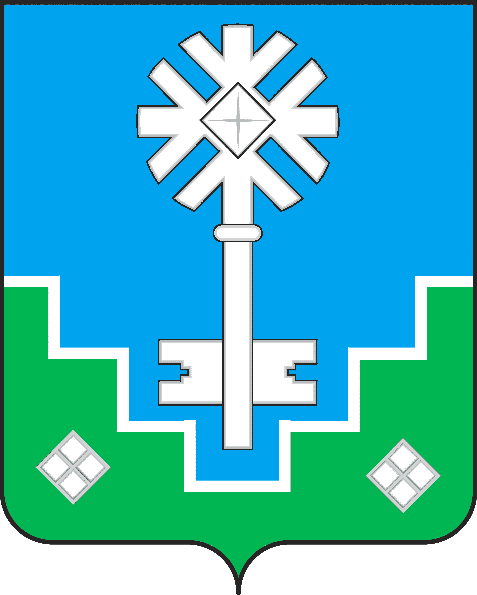 МИИРИНЭЙ  ОРОЙУОНУН«Мииринэй куорат»МУНИЦИПАЛЬНАЙ ТЭРИЛЛИИ ДЬАHАЛТАТАУУРААХ Наименование ПрограммыМуниципальная программа МО «Город Мирный» «Обеспечение граждан доступным и комфортным жильем» на 2023-2028 годы (далее - Программа).Дата принятия решения о разработке Программы                   Распоряжение городской Администрации от 29.04.2022 № 217 «О разработке муниципальных программ МО «Город Мирный», назначенных к разработке и утверждению  на 2023-2028 гг.Координатор Программы      1-й Заместитель Главы Администрации по ЖКХ, имущественным и земельным отношениям.Основные разработчики, исполнители ПрограммыУправление жилищной политики городской Администрации.Цели ПрограммыОсновной целью Программы является создание условий для обеспечения населения г. Мирного доступным жильем путем реализации механизмов государственной и муниципальной   поддержки на рынке жилья.Задачи ПрограммыСохранение функции обеспечения жильем на условиях социального найма для жителей г. Мирного, состоящих на учёте в качестве нуждающихся в жилых помещениях.Муниципальная  поддержка в решении жилищной проблемы молодых семей, признанных в установленном порядке нуждающимися в улучшении жилищных условий через предоставление финансовых средств на реализацию направления. Осуществление мероприятий, которые позволят оказать содействие работникам муниципальных учреждений и предприятий, находящихся в собственности МО «Город Мирный», в улучшении своих жилищных условий через   приобретение жилья на вторичном рынке. Создание безопасных и благоприятных условий проживания граждан, их переселение из аварийного жилищного фонда.Сроки  и этапы реализации Программы  2023-2028 гг.Перечень основных мероприятийОсновные мероприятия Программы изложены в перечне программных мероприятий, который является приложением 1 к настоящей Программе.Механизм реализации ПрограммыРеализация Программы осуществляется путём исполнения мероприятий  по следующим направлениям:-  направление «Предоставление жилых помещений по договорам социального найма муниципального жилищного фонда»;-  направление «Обеспечение жильем молодых семей»;- направление «Обеспечение жильем работников муниципальной бюджетной сферы»;-  направление «Переселение граждан из аварийного жилищного фонда».Объем и источники финансирования ПрограммыВСЕГО – 495 298 826,40 рублей, из них Бюджет МО «Город Мирный» - 495 298 826,40 рублей Ожидаемые конечные результаты   реализации ПрограммыРеализация Программы должна обеспечить следующие достижения:- увеличение количества семей, получивших жильё по договору социального найма муниципального жилищного фонда; - улучшение жилищных условий работников муниципальной бюджетной сферы;- создание безопасных и благоприятных условий проживания граждан, их переселение из аварийного жилищного фонда, строительство жилья для обеспечения переселяемых граждан жилыми помещениями.Перечень индикаторов эффективности мероприятий ПрограммыИндикаторы эффективности мероприятий Программы приведены в разделе 6 настоящей ПрограммыСистема организации контроля  исполнения Программы         Оперативный контроль осуществляется в форме отчёта  и мониторинга в соответствии с Положением о порядке разработки, реализации и оценки эффективности муниципальных программ, утвержденным Постановлением городской Администрации от 12.12.2014 № 820. Жилая застройка г. Мирного состоит из многоэтажных каменных (3,4,5,9 эт.) жилых домов, двухэтажных деревянных жилых домов и одно - двухэтажных усадебных жилых домов с приусадебными участками. Характеристика жилищного фонда на территории города Мирного:Жилая застройка г. Мирного состоит из многоэтажных каменных (3,4,5,9 эт.) жилых домов, двухэтажных деревянных жилых домов и одно - двухэтажных усадебных жилых домов с приусадебными участками. Характеристика жилищного фонда на территории города Мирного:595,94595,94212,734212,734125,2125,2КвартирыВсего2023202420252026202720281-но комнатные40011112-х комнатные70012223-х комнатные111132224-х комнатные4001111Всего:26116666№Наименование Единица измеренияВсегоВ том числеВ том числеВ том числеВ том числеВ том числеВ том числе№Наименование Всего2023 год2024 год2025 год2026год2027год2028год1.Общая площадь предоставленного благоустроенного жилья в социальный наем малоимущим гражданамм21 46266663493273273272.Количество малоимущих и нуждающихся семей, улучшивших жилищные условиясемей261166663.Общая площадь  муниципального жилищного  фонда после проведения капитального ремонта м25 3228878878878878878874.Количество семей, улучшивших условия проживания в результате проведения капитального ремонта муниципального жилищного фондасемей60101010101010№Наименование Единица измеренияВсегоЗначения показателейЗначения показателейЗначения показателейЗначения показателейЗначения показателейЗначения показателейЗначения показателей№Наименование Единица измеренияВсего2023 год2023 год2024 год2025 год2026год2027год2028год1Количество молодых семей, улучшивших жилищные условия с помощью социальных выплатсемей8717171717121212№Наименование Единица измеренияВсегоЗначения показателейЗначения показателейЗначения показателейЗначения показателейЗначения показателейЗначения показателейЗначения показателей№Наименование Единица измеренияВсего2023 год2024 год2025 год2026год2027год2028год1.Количество семей, получивших жилое помещение  специализированного жилого фонда МО «Город Мирный»семей61111112.Объем выделенных средств на предоставление социальных выплат для работников бюджетной сферы/ количество семей, воспользовавшихся муниципальной поддержкой посредством социальных выплат на приобретение или строительство жилья тыс.руб./ семей8500,0/0500,0/0500,0/2500,0/2500,0/2500,0/2№ п/пАдрес многоквартирного домаГод ввода в эксплуатациюОснования признания многоквартирного дома аварийным и подлежащим сносуЧисло жителей всегоКоличество расселяемых жилых помещенийВсего площадь жилых помещений многоквартирных домов№ п/пАдрес многоквартирного домаГод ввода в эксплуатациюОснования признания многоквартирного дома аварийным и подлежащим сносуЧисло жителей всегоКоличество расселяемых жилых помещенийВсего площадь жилых помещений многоквартирных домов№ п/пАдрес многоквартирного домаГод ввода в эксплуатациюОснования признания многоквартирного дома аварийным и подлежащим сносуЧисло жителей всегоКоличество расселяемых жилых помещенийВсего площадь жилых помещений многоквартирных домов1234567 Перечень МКД, включенных в  дополнительное соглашение к Соглашению «О передаче жилищного фонда в собственность муниципальным образованиям Мирнинского района объектов жилищного фонда и о финансировании расходов по их содержанию»                        от 23 октября 2012 года. Перечень МКД, включенных в  дополнительное соглашение к Соглашению «О передаче жилищного фонда в собственность муниципальным образованиям Мирнинского района объектов жилищного фонда и о финансировании расходов по их содержанию»                        от 23 октября 2012 года. Перечень МКД, включенных в  дополнительное соглашение к Соглашению «О передаче жилищного фонда в собственность муниципальным образованиям Мирнинского района объектов жилищного фонда и о финансировании расходов по их содержанию»                        от 23 октября 2012 года. Перечень МКД, включенных в  дополнительное соглашение к Соглашению «О передаче жилищного фонда в собственность муниципальным образованиям Мирнинского района объектов жилищного фонда и о финансировании расходов по их содержанию»                        от 23 октября 2012 года. Перечень МКД, включенных в  дополнительное соглашение к Соглашению «О передаче жилищного фонда в собственность муниципальным образованиям Мирнинского района объектов жилищного фонда и о финансировании расходов по их содержанию»                        от 23 октября 2012 года. Перечень МКД, включенных в  дополнительное соглашение к Соглашению «О передаче жилищного фонда в собственность муниципальным образованиям Мирнинского района объектов жилищного фонда и о финансировании расходов по их содержанию»                        от 23 октября 2012 года. Перечень МКД, включенных в  дополнительное соглашение к Соглашению «О передаче жилищного фонда в собственность муниципальным образованиям Мирнинского района объектов жилищного фонда и о финансировании расходов по их содержанию»                        от 23 октября 2012 года. Перечень МКД, включенных в  дополнительное соглашение к Соглашению «О передаче жилищного фонда в собственность муниципальным образованиям Мирнинского района объектов жилищного фонда и о финансировании расходов по их содержанию»                        от 23 октября 2012 года.1пр. Ленинградский д. 7 1977МВК от 14.06.2017. ПГА от 05.07.2017 №115364361 195,62пр. Ленинградский д. 7 «Б»1982МВК от 14.06.2017. ПГА от 05.07.2017 №115285391 134,13ул. Комсомольская д. 13 «Б»1973МВК от 14.06.2017. ПГА от 05.07.2017 №1165228367,94ул. Ленина, д. 421963МВК от 18.11.2015. ПГА от 04.07.2016 №6373310427,1Итого по МО "Город Мирный"Итого по МО "Город Мирный"хх20493     3 124,7№Наименование Единица измеренияВсегоЗначения показателейЗначения показателейЗначения показателейЗначения показателейЗначения показателейЗначения показателей№Наименование Единица измеренияВсего2023  год2024 год2025 год2026год2027год2028год1.Количество жилых домов, подлежащих сносу  в ходе реализации Программышт. 4222.Число жителей, переселенных из аварийного жилищного фонда чел.204149553Объем расселяемой площади м23 124,72 329,7795Источники финансированияСумма Сумма Всего495 298 826,40  495 298 826,40  В том числе:Государственный бюджет Республики Саха (Якутия)0,000,00Бюджет МО «Мирнинский район»0,000,00Бюджет МО «Город Мирный»495 298 826,40  495 298 826,40  Бюджет МО «Город Мирный»2023342 436 330,70Бюджет МО «Город Мирный»202412 936 330,70  Бюджет МО «Город Мирный»202533 691 578,00  Бюджет МО «Город Мирный»202634 051 572,00  Бюджет МО «Город Мирный»202735 393 635,00  Бюджет МО «Город Мирный»202836 789 380,00  Иные источники0,000,00N 
п/пПрограммные   
мероприятия,   
обеспечивающие  
выполнение задачиОжидаемый результат
(индикатор) от реализованных программных    
мероприятий (в   
натуральном    
выражении)Базовый
год (2021)Значения индикаторов (показателей)Значения индикаторов (показателей)Значения индикаторов (показателей)Значения индикаторов (показателей)Значения индикаторов (показателей)Значения индикаторов (показателей)N 
п/пПрограммные   
мероприятия,   
обеспечивающие  
выполнение задачиОжидаемый результат
(индикатор) от реализованных программных    
мероприятий (в   
натуральном    
выражении)Базовый
год (2021)прогнозный периодпрогнозный периодпрогнозный периодпрогнозный периодпрогнозный периодпрогнозный периодN 
п/пПрограммные   
мероприятия,   
обеспечивающие  
выполнение задачиОжидаемый результат
(индикатор) от реализованных программных    
мероприятий (в   
натуральном    
выражении)Базовый
год (2021)2023 год2024 год2025 год2026год2027год2028год1.Цель :     Создание условий для обеспечения населения г. Мирного доступным жильем путем реализации механизмов государственной и муниципальной   поддержки на рынке жилья.Создание условий для обеспечения населения г. Мирного доступным жильем путем реализации механизмов государственной и муниципальной   поддержки на рынке жилья.Создание условий для обеспечения населения г. Мирного доступным жильем путем реализации механизмов государственной и муниципальной   поддержки на рынке жилья.Создание условий для обеспечения населения г. Мирного доступным жильем путем реализации механизмов государственной и муниципальной   поддержки на рынке жилья.Создание условий для обеспечения населения г. Мирного доступным жильем путем реализации механизмов государственной и муниципальной   поддержки на рынке жилья.Создание условий для обеспечения населения г. Мирного доступным жильем путем реализации механизмов государственной и муниципальной   поддержки на рынке жилья.Создание условий для обеспечения населения г. Мирного доступным жильем путем реализации механизмов государственной и муниципальной   поддержки на рынке жилья.Создание условий для обеспечения населения г. Мирного доступным жильем путем реализации механизмов государственной и муниципальной   поддержки на рынке жилья.2.Задача 1, в том 
числе:      Сохранение функции обеспечения жильем на условиях социального найма для жителей г. Мирного, состоящих на учёте в качестве нуждающихся в жилых помещениях.Сохранение функции обеспечения жильем на условиях социального найма для жителей г. Мирного, состоящих на учёте в качестве нуждающихся в жилых помещениях.Сохранение функции обеспечения жильем на условиях социального найма для жителей г. Мирного, состоящих на учёте в качестве нуждающихся в жилых помещениях.Сохранение функции обеспечения жильем на условиях социального найма для жителей г. Мирного, состоящих на учёте в качестве нуждающихся в жилых помещениях.Сохранение функции обеспечения жильем на условиях социального найма для жителей г. Мирного, состоящих на учёте в качестве нуждающихся в жилых помещениях.Сохранение функции обеспечения жильем на условиях социального найма для жителей г. Мирного, состоящих на учёте в качестве нуждающихся в жилых помещениях.Сохранение функции обеспечения жильем на условиях социального найма для жителей г. Мирного, состоящих на учёте в качестве нуждающихся в жилых помещениях.Сохранение функции обеспечения жильем на условиях социального найма для жителей г. Мирного, состоящих на учёте в качестве нуждающихся в жилых помещениях.2.1Приобретение благоустроенного жилья в социальный наемОбщая площадь предоставленного малоимущим гражданам благоустроенного жилья в социальный наем, м256266663493273273272.1Приобретение благоустроенного жилья в социальный наемКоличество малоимущих и нуждающихся семей улучшивших жилищные условия (семей)141166662.2Проведение капитального и текущего ремонта пустующих жилых помещений, выявленных в ходе инвентаризации муниципального жилищного фондаОбщая площадь капитального ремонта объектов муниципального жилищного  фонда, м2 2138878878878878878872.2Проведение капитального и текущего ремонта пустующих жилых помещений, выявленных в ходе инвентаризации муниципального жилищного фондаКоличество семей, улучшивших условия проживания, в результате проведения капитального ремонта муниципального жилищного фонда61010101010103.Задача 2, в том 
числе:      Муниципальная  поддержка в решении жилищной проблемы молодых семей, признанных в установленном порядке нуждающимися в улучшении жилищных условий через предоставление финансовых средств на реализацию направленияМуниципальная  поддержка в решении жилищной проблемы молодых семей, признанных в установленном порядке нуждающимися в улучшении жилищных условий через предоставление финансовых средств на реализацию направленияМуниципальная  поддержка в решении жилищной проблемы молодых семей, признанных в установленном порядке нуждающимися в улучшении жилищных условий через предоставление финансовых средств на реализацию направленияМуниципальная  поддержка в решении жилищной проблемы молодых семей, признанных в установленном порядке нуждающимися в улучшении жилищных условий через предоставление финансовых средств на реализацию направленияМуниципальная  поддержка в решении жилищной проблемы молодых семей, признанных в установленном порядке нуждающимися в улучшении жилищных условий через предоставление финансовых средств на реализацию направленияМуниципальная  поддержка в решении жилищной проблемы молодых семей, признанных в установленном порядке нуждающимися в улучшении жилищных условий через предоставление финансовых средств на реализацию направленияМуниципальная  поддержка в решении жилищной проблемы молодых семей, признанных в установленном порядке нуждающимися в улучшении жилищных условий через предоставление финансовых средств на реализацию направленияМуниципальная  поддержка в решении жилищной проблемы молодых семей, признанных в установленном порядке нуждающимися в улучшении жилищных условий через предоставление финансовых средств на реализацию направления3.1Выделение бюджетных средств на софинансирование приобретения жильяКоличество молодых семей, улучшивших жилищные условия с помощью социальных выплат (семей)91717171212124.Задача 3, в том 
числе:      Осуществление мероприятий, которые позволят оказать содействие работникам муниципальных учреждений и предприятий, находящихся в собственности МО «Город Мирный», в улучшении своих жилищных условий через   приобретение жилья на вторичном рынке.Осуществление мероприятий, которые позволят оказать содействие работникам муниципальных учреждений и предприятий, находящихся в собственности МО «Город Мирный», в улучшении своих жилищных условий через   приобретение жилья на вторичном рынке.Осуществление мероприятий, которые позволят оказать содействие работникам муниципальных учреждений и предприятий, находящихся в собственности МО «Город Мирный», в улучшении своих жилищных условий через   приобретение жилья на вторичном рынке.Осуществление мероприятий, которые позволят оказать содействие работникам муниципальных учреждений и предприятий, находящихся в собственности МО «Город Мирный», в улучшении своих жилищных условий через   приобретение жилья на вторичном рынке.Осуществление мероприятий, которые позволят оказать содействие работникам муниципальных учреждений и предприятий, находящихся в собственности МО «Город Мирный», в улучшении своих жилищных условий через   приобретение жилья на вторичном рынке.Осуществление мероприятий, которые позволят оказать содействие работникам муниципальных учреждений и предприятий, находящихся в собственности МО «Город Мирный», в улучшении своих жилищных условий через   приобретение жилья на вторичном рынке.Осуществление мероприятий, которые позволят оказать содействие работникам муниципальных учреждений и предприятий, находящихся в собственности МО «Город Мирный», в улучшении своих жилищных условий через   приобретение жилья на вторичном рынке.Осуществление мероприятий, которые позволят оказать содействие работникам муниципальных учреждений и предприятий, находящихся в собственности МО «Город Мирный», в улучшении своих жилищных условий через   приобретение жилья на вторичном рынке.4.1Приобретение жилого помещенияКоличество семей, получивших жилое помещение специализированного жилого фонда Муниципального образования  «Город Мирный» (семей)31111114.2Предоставление социальной выплатыОбъем выделенных средств на предоставление социальных выплат для работников бюджетной сферы/ количество семей, воспользовавшихся муниципальной поддержкой посредством социальных выплат на приобретение или строительство жилья (тыс. руб/семей)00/00/0500,0/2500,0/2500,0/2500,0/25.Задача 4, в том 
числе:      создание безопасных и благоприятных условий проживания граждан, их переселение из аварийного жилищного фондасоздание безопасных и благоприятных условий проживания граждан, их переселение из аварийного жилищного фондасоздание безопасных и благоприятных условий проживания граждан, их переселение из аварийного жилищного фондасоздание безопасных и благоприятных условий проживания граждан, их переселение из аварийного жилищного фондасоздание безопасных и благоприятных условий проживания граждан, их переселение из аварийного жилищного фондасоздание безопасных и благоприятных условий проживания граждан, их переселение из аварийного жилищного фондасоздание безопасных и благоприятных условий проживания граждан, их переселение из аварийного жилищного фондасоздание безопасных и благоприятных условий проживания граждан, их переселение из аварийного жилищного фондаПереселение граждан (Капитальные вложения в объекты муниципальной собственностиКоличество жилых домов, подлежащих сносу  в ходе реализации направления (шт.)722Число жителей переселенных из аварийного жилищного фонда (чел)20214955Снос аварийных жилых домов (Закупка товаров, работ и услуг для обеспечения муниципальных нужд) и иные бюджетные ассигнацииОбъем расселяемой площади (м2)2973,22329,7795ПЕРЕЧЕНЬ ПРОГРАММНЫХ МЕРОПРИЯТИЙ МУНИЦИПАЛЬНОЙ ПРОГРАММЫ МО "ГОРОД МИРНЫЙ"  "ОБЕСПЕЧЕНИЕ ГРАЖДАН ДОСТУПНЫМ И КОМФОРТНЫМ ЖИЛЬЕМ НА 2023-2028 ГОДЫ" ПЕРЕЧЕНЬ ПРОГРАММНЫХ МЕРОПРИЯТИЙ МУНИЦИПАЛЬНОЙ ПРОГРАММЫ МО "ГОРОД МИРНЫЙ"  "ОБЕСПЕЧЕНИЕ ГРАЖДАН ДОСТУПНЫМ И КОМФОРТНЫМ ЖИЛЬЕМ НА 2023-2028 ГОДЫ" ПЕРЕЧЕНЬ ПРОГРАММНЫХ МЕРОПРИЯТИЙ МУНИЦИПАЛЬНОЙ ПРОГРАММЫ МО "ГОРОД МИРНЫЙ"  "ОБЕСПЕЧЕНИЕ ГРАЖДАН ДОСТУПНЫМ И КОМФОРТНЫМ ЖИЛЬЕМ НА 2023-2028 ГОДЫ" ПЕРЕЧЕНЬ ПРОГРАММНЫХ МЕРОПРИЯТИЙ МУНИЦИПАЛЬНОЙ ПРОГРАММЫ МО "ГОРОД МИРНЫЙ"  "ОБЕСПЕЧЕНИЕ ГРАЖДАН ДОСТУПНЫМ И КОМФОРТНЫМ ЖИЛЬЕМ НА 2023-2028 ГОДЫ" ПЕРЕЧЕНЬ ПРОГРАММНЫХ МЕРОПРИЯТИЙ МУНИЦИПАЛЬНОЙ ПРОГРАММЫ МО "ГОРОД МИРНЫЙ"  "ОБЕСПЕЧЕНИЕ ГРАЖДАН ДОСТУПНЫМ И КОМФОРТНЫМ ЖИЛЬЕМ НА 2023-2028 ГОДЫ" ПЕРЕЧЕНЬ ПРОГРАММНЫХ МЕРОПРИЯТИЙ МУНИЦИПАЛЬНОЙ ПРОГРАММЫ МО "ГОРОД МИРНЫЙ"  "ОБЕСПЕЧЕНИЕ ГРАЖДАН ДОСТУПНЫМ И КОМФОРТНЫМ ЖИЛЬЕМ НА 2023-2028 ГОДЫ" ПЕРЕЧЕНЬ ПРОГРАММНЫХ МЕРОПРИЯТИЙ МУНИЦИПАЛЬНОЙ ПРОГРАММЫ МО "ГОРОД МИРНЫЙ"  "ОБЕСПЕЧЕНИЕ ГРАЖДАН ДОСТУПНЫМ И КОМФОРТНЫМ ЖИЛЬЕМ НА 2023-2028 ГОДЫ" ПЕРЕЧЕНЬ ПРОГРАММНЫХ МЕРОПРИЯТИЙ МУНИЦИПАЛЬНОЙ ПРОГРАММЫ МО "ГОРОД МИРНЫЙ"  "ОБЕСПЕЧЕНИЕ ГРАЖДАН ДОСТУПНЫМ И КОМФОРТНЫМ ЖИЛЬЕМ НА 2023-2028 ГОДЫ" ПЕРЕЧЕНЬ ПРОГРАММНЫХ МЕРОПРИЯТИЙ МУНИЦИПАЛЬНОЙ ПРОГРАММЫ МО "ГОРОД МИРНЫЙ"  "ОБЕСПЕЧЕНИЕ ГРАЖДАН ДОСТУПНЫМ И КОМФОРТНЫМ ЖИЛЬЕМ НА 2023-2028 ГОДЫ" ПЕРЕЧЕНЬ ПРОГРАММНЫХ МЕРОПРИЯТИЙ МУНИЦИПАЛЬНОЙ ПРОГРАММЫ МО "ГОРОД МИРНЫЙ"  "ОБЕСПЕЧЕНИЕ ГРАЖДАН ДОСТУПНЫМ И КОМФОРТНЫМ ЖИЛЬЕМ НА 2023-2028 ГОДЫ" ПЕРЕЧЕНЬ ПРОГРАММНЫХ МЕРОПРИЯТИЙ МУНИЦИПАЛЬНОЙ ПРОГРАММЫ МО "ГОРОД МИРНЫЙ"  "ОБЕСПЕЧЕНИЕ ГРАЖДАН ДОСТУПНЫМ И КОМФОРТНЫМ ЖИЛЬЕМ НА 2023-2028 ГОДЫ" ПЕРЕЧЕНЬ ПРОГРАММНЫХ МЕРОПРИЯТИЙ МУНИЦИПАЛЬНОЙ ПРОГРАММЫ МО "ГОРОД МИРНЫЙ"  "ОБЕСПЕЧЕНИЕ ГРАЖДАН ДОСТУПНЫМ И КОМФОРТНЫМ ЖИЛЬЕМ НА 2023-2028 ГОДЫ" №Наименование объекта мероприятияНаименование объекта мероприятияВсего финансовых средствВсего финансовых средствВсего финансовых средствБюджет РС (Я)Бюджет РС (Я)Бюджет МО "Мирнинский район"Бюджет МО "Мирнинский район"Местный бюджетИные источникиИсполнителиИсполнители12233344556788ВСЕГОВСЕГО495 298 826,40  495 298 826,40  495 298 826,40  495 298 826,40  20232023342 436 330,70  342 436 330,70  342 436 330,70  342 436 330,70  2024202412 936 330,70  12 936 330,70  12 936 330,70  12 936 330,70  2025202533 691 578,00  33 691 578,00  33 691 578,00  33 691 578,00  2026202634 051 572,00  34 051 572,00  34 051 572,00  34 051 572,00  2027202735 393 635,00  35 393 635,00  35 393 635,00  35 393 635,00  2028202836 789 380,00  36 789 380,00  36 789 380,00  36 789 380,00  1"Предоставление жилых помещений по договорам социального найма муниципального жилищного фонда""Предоставление жилых помещений по договорам социального найма муниципального жилищного фонда""Предоставление жилых помещений по договорам социального найма муниципального жилищного фонда""Предоставление жилых помещений по договорам социального найма муниципального жилищного фонда""Предоставление жилых помещений по договорам социального найма муниципального жилищного фонда""Предоставление жилых помещений по договорам социального найма муниципального жилищного фонда""Предоставление жилых помещений по договорам социального найма муниципального жилищного фонда""Предоставление жилых помещений по договорам социального найма муниципального жилищного фонда""Предоставление жилых помещений по договорам социального найма муниципального жилищного фонда""Предоставление жилых помещений по договорам социального найма муниципального жилищного фонда""Предоставление жилых помещений по договорам социального найма муниципального жилищного фонда""Предоставление жилых помещений по договорам социального найма муниципального жилищного фонда""Предоставление жилых помещений по договорам социального найма муниципального жилищного фонда"1ВСЕГОВСЕГО122 543 627,00  122 543 627,00  122 543 627,00  122 543 627,00  1202320236 506 604,00  6 506 604,00  6 506 604,00  6 506 604,00  1202420246 506 604,00  6 506 604,00  6 506 604,00  6 506 604,00  12025202526 504 663,00  26 504 663,00  26 504 663,00  26 504 663,00  12026202626 597 179,00  26 597 179,00  26 597 179,00  26 597 179,00  12027202727 661 067,00  27 661 067,00  27 661 067,00  27 661 067,00  12028202828 767 510,00  28 767 510,00  28 767 510,00  28 767 510,00  1.1Приобретение благоустроенного жилья в социальный наемПриобретение благоустроенного жилья в социальный наем107 333 042,20  107 333 042,20  107 333 042,20  107 333 042,20  УЖПУЖП1.1202320234 135 995,60  4 135 995,60  4 135 995,60  4 135 995,60  УЖПУЖП1.1202420244 135 995,60  4 135 995,60  4 135 995,60  4 135 995,60  УЖПУЖП1.12025202524 039 231,00  24 039 231,00  24 039 231,00  24 039 231,00  УЖПУЖП1.12026202624 033 130,00  24 033 130,00  24 033 130,00  24 033 130,00  УЖПУЖП1.12027202724 994 456,00  24 994 456,00  24 994 456,00  24 994 456,00  УЖПУЖП1.12028202825 994 234,00  25 994 234,00  25 994 234,00  25 994 234,00  УЖПУЖП1.2Услуги оценщика для признания граждан малоимущимиУслуги оценщика для признания граждан малоимущими860 712,80  860 712,80  860 712,80  860 712,80  УЖПУЖП1.220232023134 144,40  134 144,40  134 144,40  134 144,40  УЖПУЖП1.220242024134 144,40  134 144,40  134 144,40  134 144,40  УЖПУЖП1.220252025139 510,00  139 510,00  139 510,00  139 510,00  УЖПУЖП1.220262026145 090,00  145 090,00  145 090,00  145 090,00  УЖПУЖП1.220272027150 894,00  150 894,00  150 894,00  150 894,00  УЖПУЖП1.220282028156 930,00  156 930,00  156 930,00  156 930,00  УЖПУЖП1.3Проведение капитального и текущего ремонта пустующих жилых помещений, выявленных в ходе инвентаризации муниципального жилищного фондаПроведение капитального и текущего ремонта пустующих жилых помещений, выявленных в ходе инвентаризации муниципального жилищного фонда13 721 873,12  13 721 873,12  13 721 873,12  13 721 873,12  МКУ "УЖКХ"МКУ "УЖКХ"1.3202320232 138 588,56  2 138 588,56  2 138 588,56  2 138 588,56  МКУ "УЖКХ"МКУ "УЖКХ"1.3202420242 138 588,56  2 138 588,56  2 138 588,56  2 138 588,56  МКУ "УЖКХ"МКУ "УЖКХ"1.3202520252 224 132,00  2 224 132,00  2 224 132,00  2 224 132,00  МКУ "УЖКХ"МКУ "УЖКХ"1.3202620262 313 097,00  2 313 097,00  2 313 097,00  2 313 097,00  МКУ "УЖКХ"МКУ "УЖКХ"1.3202720272 405 621,00  2 405 621,00  2 405 621,00  2 405 621,00  МКУ "УЖКХ"МКУ "УЖКХ"1.3202820282 501 846,00  2 501 846,00  2 501 846,00  2 501 846,00  МКУ "УЖКХ"МКУ "УЖКХ"1.4Оплата услуг по начислению, сбору и перечислению платы за наем (агентский договор)Оплата услуг по начислению, сбору и перечислению платы за наем (агентский договор)627 998,88  627 998,88  627 998,88  627 998,88  Городская АдминистрацияГородская Администрация1.42023202397 875,44  97 875,44  97 875,44  97 875,44  Городская АдминистрацияГородская Администрация1.42024202497 875,44  97 875,44  97 875,44  97 875,44  Городская АдминистрацияГородская Администрация1.420252025101 790,00  101 790,00  101 790,00  101 790,00  Городская АдминистрацияГородская Администрация1.420262026105 862,00  105 862,00  105 862,00  105 862,00  Городская АдминистрацияГородская Администрация1.420272027110 096,00  110 096,00  110 096,00  110 096,00  Городская АдминистрацияГородская Администрация1.420282028114 500,00  114 500,00  114 500,00  114 500,00  Городская АдминистрацияГородская Администрация2"Обеспечение жильем молодых семей""Обеспечение жильем молодых семей""Обеспечение жильем молодых семей""Обеспечение жильем молодых семей""Обеспечение жильем молодых семей""Обеспечение жильем молодых семей""Обеспечение жильем молодых семей""Обеспечение жильем молодых семей""Обеспечение жильем молодых семей""Обеспечение жильем молодых семей""Обеспечение жильем молодых семей""Обеспечение жильем молодых семей""Обеспечение жильем молодых семей"2Выделение средств на софинансированиеВыделение средств на софинансирование20 408 288,0020 408 288,0020 408 288,0020 408 288,00УЖПУЖП2202320233 180 683,00  3 180 683,00  3 180 683,00  3 180 683,00  УЖПУЖП2202420243 180 683,00  3 180 683,00  3 180 683,00  3 180 683,00  УЖПУЖП2202520253 307 910,00  3 307 910,00  3 307 910,00  3 307 910,00  УЖПУЖП2202620263 440 227,00  3 440 227,00  3 440 227,00  3 440 227,00  УЖПУЖП2202720273 577 836,00  3 577 836,00  3 577 836,00  3 577 836,00  УЖПУЖП2202820283 720 949,00  3 720 949,00  3 720 949,00  3 720 949,00  УЖПУЖП3"Обеспечение жильем работников муниципальной бюджетной сферы""Обеспечение жильем работников муниципальной бюджетной сферы""Обеспечение жильем работников муниципальной бюджетной сферы""Обеспечение жильем работников муниципальной бюджетной сферы""Обеспечение жильем работников муниципальной бюджетной сферы""Обеспечение жильем работников муниципальной бюджетной сферы""Обеспечение жильем работников муниципальной бюджетной сферы""Обеспечение жильем работников муниципальной бюджетной сферы""Обеспечение жильем работников муниципальной бюджетной сферы""Обеспечение жильем работников муниципальной бюджетной сферы""Обеспечение жильем работников муниципальной бюджетной сферы""Обеспечение жильем работников муниципальной бюджетной сферы""Обеспечение жильем работников муниципальной бюджетной сферы"3ВСЕГОВСЕГО22 846 911,40  22 846 911,40  22 846 911,40  22 846 911,40  3202320233 249 043,70  3 249 043,70  3 249 043,70  3 249 043,70  3202420243 249 043,70  3 249 043,70  3 249 043,70  3 249 043,70  3202520253 879 005,00  3 879 005,00  3 879 005,00  3 879 005,00  3202620264 014 166,00  4 014 166,00  4 014 166,00  4 014 166,00  3202720274 154 732,00  4 154 732,00  4 154 732,00  4 154 732,00  3202820284 300 921,00  4 300 921,00  4 300 921,00  4 300 921,00  3.1Приобретение жилого помещенияПриобретение жилого помещения20 846 911,40  20 846 911,40  20 846 911,40  20 846 911,40  УЖПУЖП3.1202320233 249 043,70  3 249 043,70  3 249 043,70  3 249 043,70  УЖПУЖП3.1202420243 249 043,70  3 249 043,70  3 249 043,70  3 249 043,70  УЖПУЖП3.1202520253 379 005,00  3 379 005,00  3 379 005,00  3 379 005,00  УЖПУЖП3.1202620263 514 166,00  3 514 166,00  3 514 166,00  3 514 166,00  УЖПУЖП3.1202720273 654 732,00  3 654 732,00  3 654 732,00  3 654 732,00  УЖПУЖП3.1202820283 800 921,00  3 800 921,00  3 800 921,00  3 800 921,00  УЖПУЖП3.2Предоставление социальной выплатыПредоставление социальной выплаты2 000 000,00  2 000 000,00  2 000 000,00  2 000 000,00  УЖПУЖП3.2202320230,00  0,00  0,00  0,00  УЖПУЖП3.2202420240,00  0,00  0,00  0,00  УЖПУЖП3.220252025500 000,00  500 000,00  500 000,00  500 000,00  УЖПУЖП3.220262026500 000,00  500 000,00  500 000,00  500 000,00  УЖПУЖП3.220272027500 000,00  500 000,00  500 000,00  500 000,00  УЖПУЖП3.220282028500 000,00  500 000,00  500 000,00  500 000,00  УЖПУЖП4"Переселение граждан из аварийного жилищного фонда""Переселение граждан из аварийного жилищного фонда""Переселение граждан из аварийного жилищного фонда""Переселение граждан из аварийного жилищного фонда""Переселение граждан из аварийного жилищного фонда""Переселение граждан из аварийного жилищного фонда""Переселение граждан из аварийного жилищного фонда""Переселение граждан из аварийного жилищного фонда""Переселение граждан из аварийного жилищного фонда""Переселение граждан из аварийного жилищного фонда""Переселение граждан из аварийного жилищного фонда""Переселение граждан из аварийного жилищного фонда""Переселение граждан из аварийного жилищного фонда"4ВСЕГОВСЕГО329 500 000,00  329 500 000,00  329 500 000,00  329 500 000,00  420232023329 500 000,00  329 500 000,00  329 500 000,00  329 500 000,00  4202420240,00  0,00  0,00  0,00  4202520250,00  0,00  0,00  0,00  4202620260,00  0,00  0,00  0,00  4202720270,00  0,00  0,00  0,00  4202820280,00  0,00  0,00  0,00  4.1Переселение граждан (Капитальные вложения в объекты муниципальной собственностиПереселение граждан (Капитальные вложения в объекты муниципальной собственности329 500 000,00  329 500 000,00  329 500 000,00  329 500 000,00  УЖПУЖП4.120232023329 500 000,00  329 500 000,00  329 500 000,00  329 500 000,00  УЖПУЖП4.1202420240,00  0,00  0,00  0,00  УЖПУЖП4.1202520250,00  0,00  0,00  0,00  УЖПУЖП4.1202620260,00  0,00  0,00  0,00  УЖПУЖП4.1202720270,00  0,00  0,00  0,00  УЖПУЖП4.1202820280,00  0,00  0,00  0,00  УЖПУЖП4.2Снос аварийных жилых домов (Закупка товаров, работ и услуг для обеспечения муниципальных нужд) и иные бюджетные ассигнацииСнос аварийных жилых домов (Закупка товаров, работ и услуг для обеспечения муниципальных нужд) и иные бюджетные ассигнации0,00  0,00  0,00  0,00  МКУ "УЖКХ"МКУ "УЖКХ"4.2202320230,00  0,00  0,00  0,00  МКУ "УЖКХ"МКУ "УЖКХ"4.2202420240,00  0,00  0,00  0,00  МКУ "УЖКХ"МКУ "УЖКХ"4.2202520250,00  0,00  0,00  0,00  МКУ "УЖКХ"МКУ "УЖКХ"4.2202620260,00  0,00  0,00  0,00  МКУ "УЖКХ"МКУ "УЖКХ"4.2202720270,00  0,00  0,00  0,00  МКУ "УЖКХ"МКУ "УЖКХ"4.2202820280,00  0,00  0,00  0,00  МКУ "УЖКХ"МКУ "УЖКХ"Главе города _________________________(инициалы, фамилия)Главе города _________________________(инициалы, фамилия)Главе города _________________________(инициалы, фамилия)от ____________________________,от ____________________________,от ____________________________,проживающего(-ей) по адресу:проживающего(-ей) по адресу:проживающего(-ей) по адресу:____________________________________________________________________________________(почтовый адрес, телефон)(почтовый адрес, телефон)(почтовый адрес, телефон)ЗАЯВЛЕНИЕ.ЗАЯВЛЕНИЕ.ЗАЯВЛЕНИЕ.Я, _______________________________________________________________________,         (фамилия, имя, отчество)Я, _______________________________________________________________________,         (фамилия, имя, отчество)Я, _______________________________________________________________________,         (фамилия, имя, отчество)прошу предоставить мне  социальную выплату на приобретение (долевое строительство) жилья в городе Мирном, заключив соглашение по форме согласно приложению 4.прошу предоставить мне  социальную выплату на приобретение (долевое строительство) жилья в городе Мирном, заключив соглашение по форме согласно приложению 4.прошу предоставить мне  социальную выплату на приобретение (долевое строительство) жилья в городе Мирном, заключив соглашение по форме согласно приложению 4.Состав семьи:Состав семьи:Состав семьи:супруга (супруг) ___________________________________________________________;(фамилия, инициалы)супруга (супруг) ___________________________________________________________;(фамилия, инициалы)супруга (супруг) ___________________________________________________________;(фамилия, инициалы)дети: _____________________________________________________________________;(фамилия, инициалы)дети: _____________________________________________________________________;(фамилия, инициалы)дети: _____________________________________________________________________;(фамилия, инициалы)С условиями получения и использования социальной выплаты ознакомлен и обязуюсь их выполнять.С условиями получения и использования социальной выплаты ознакомлен и обязуюсь их выполнять.С условиями получения и использования социальной выплаты ознакомлен и обязуюсь их выполнять.________________________________________ _____________ ______________________________________________________ _____________ ______________________________________________________ _____________ ______________(фамилия, инициалы заявителя)            (подпись)         (дата)СОГЛАШЕНИЕ СОГЛАШЕНИЕ г. Мирный                                                                                                     «____» ____________ 20 ___ г.Городская Администрация от имени муниципального образования «Город Мирный» Мирнинского района Республики Саха (Якутия), именуемая далее городская Администрация, в лице ______________________________________________________, действующий на основании___________________________________________________, и__________________________________________________________________________(Ф. И. О., номер, серия, дата, кем выдан паспорт)Городская Администрация от имени муниципального образования «Город Мирный» Мирнинского района Республики Саха (Якутия), именуемая далее городская Администрация, в лице ______________________________________________________, действующий на основании___________________________________________________, и__________________________________________________________________________(Ф. И. О., номер, серия, дата, кем выдан паспорт)зарегистрированная(-ый) по месту жительства:___________________________________именуемая(-ый) в дальнейшем работник муниципальной  бюджетной сферы, а вместе именуемые Стороны, заключили соглашение о нижеследующем:         1. По настоящему соглашению городская Администрация  обязуется в рамках направления «Обеспечение жильем работников муниципальной бюджетной сферы» муниципальной программы МО «Город Мирный» «Обеспечение граждан доступным и комфортным жильем» на 2023-2028 год, утвержденной Постановлением городской Администрации от «____»_______ 2022г. № ________, предоставить  работнику муниципальной бюджетной сферы социальную выплату на погашение основной суммы долга по ипотечному жилищному кредиту или займу на приобретение (строительство) жилья, а работник муниципальной бюджетной сферы принимает на себя обязательство отработать в организациях муниципальной бюджетной сферы  МО «Город Мирный» не менее 3 лет со дня предоставления социальной выплаты.2. Работник муниципальной бюджетной сферы обязан: 2.1. Использовать предоставленную социальную выплату исключительно для целей, указанных в пункте 1 соглашения. 2.2. Сообщить в городскую Администрацию о расторжении (прекращении) трудового договора с организацией муниципальной бюджетной сферы МО «Город Мирный» с указанием оснований увольнения. 3. Городская Администрация обязана предоставить социальную выплату работнику муниципальной бюджетной сферы в безналичной форме путем зачисления соответствующих средств на счет ___________________________________ кредитной организации по ипотечному жилищному кредиту или займу на приобретение (строительство) жилья в течение 60 рабочих дней со дня заключения соглашения. 4. В случае расторжения трудового договора по инициативе работника муниципальной бюджетной сферы до истечения срока, указанного в пункте 1 соглашения, работник муниципальной бюджетной сферы обязан вернуть средства социальной выплаты на расчетный счет ________________________________________.(банковские реквизиты) 5. В случае расторжения трудового договора по инициативе работодателя по пунктам 1, 2 статьи 81 Трудового кодекса Российской Федерации, работник муниципальной бюджетной сферы освобождается от возврата средств социальной выплаты. 6. В случае расторжения трудового договора по инициативе работодателя по пунктам  3 - 14 статьи 81 Трудового кодекса Российской Федерации работник муниципальной бюджетной сферы обязан вернуть средства социальной выплаты на расчетный счет_______                                                                                                                     (банковские реквизиты)зарегистрированная(-ый) по месту жительства:___________________________________именуемая(-ый) в дальнейшем работник муниципальной  бюджетной сферы, а вместе именуемые Стороны, заключили соглашение о нижеследующем:         1. По настоящему соглашению городская Администрация  обязуется в рамках направления «Обеспечение жильем работников муниципальной бюджетной сферы» муниципальной программы МО «Город Мирный» «Обеспечение граждан доступным и комфортным жильем» на 2023-2028 год, утвержденной Постановлением городской Администрации от «____»_______ 2022г. № ________, предоставить  работнику муниципальной бюджетной сферы социальную выплату на погашение основной суммы долга по ипотечному жилищному кредиту или займу на приобретение (строительство) жилья, а работник муниципальной бюджетной сферы принимает на себя обязательство отработать в организациях муниципальной бюджетной сферы  МО «Город Мирный» не менее 3 лет со дня предоставления социальной выплаты.2. Работник муниципальной бюджетной сферы обязан: 2.1. Использовать предоставленную социальную выплату исключительно для целей, указанных в пункте 1 соглашения. 2.2. Сообщить в городскую Администрацию о расторжении (прекращении) трудового договора с организацией муниципальной бюджетной сферы МО «Город Мирный» с указанием оснований увольнения. 3. Городская Администрация обязана предоставить социальную выплату работнику муниципальной бюджетной сферы в безналичной форме путем зачисления соответствующих средств на счет ___________________________________ кредитной организации по ипотечному жилищному кредиту или займу на приобретение (строительство) жилья в течение 60 рабочих дней со дня заключения соглашения. 4. В случае расторжения трудового договора по инициативе работника муниципальной бюджетной сферы до истечения срока, указанного в пункте 1 соглашения, работник муниципальной бюджетной сферы обязан вернуть средства социальной выплаты на расчетный счет ________________________________________.(банковские реквизиты) 5. В случае расторжения трудового договора по инициативе работодателя по пунктам 1, 2 статьи 81 Трудового кодекса Российской Федерации, работник муниципальной бюджетной сферы освобождается от возврата средств социальной выплаты. 6. В случае расторжения трудового договора по инициативе работодателя по пунктам  3 - 14 статьи 81 Трудового кодекса Российской Федерации работник муниципальной бюджетной сферы обязан вернуть средства социальной выплаты на расчетный счет_______                                                                                                                     (банковские реквизиты)Приложение 5 к муниципальной Программе МО «Город Мирный»«Обеспечение граждан доступным и комфортным жильем» на 2023-2028 годы, утверждённой Постановлением городской Администрации  от «____» ___________ 2022 г. № _______ОБЯЗАТЕЛЬСТВОо сдаче занимаемого служебном жилом помещении муниципального жилищного фонда Я (мы), основной квартиросъёмщик жилого помещения служебного муниципального жилищного фонда__________________________________________________________________________и все члены моей семьи:даю (-ём) обязательство Администрации МО «Город Мирный», в том, что при прекращении трудовых отношений с предприятиями (учреждениями) муниципальной бюджетной сферы, каждый из нас полностью освободит занимаемое жилое помещение № ________ в доме № ______ по улице _______________________________________ в городе Мирном, состоящее из __________ комнат (-ы), общей площадью __________ квадратных метров (-а). Обязуюсь (-емся) сдать его в удовлетворительном состоянии, в течение 30 дней после получения прекращения трудового договора, а также сняться с регистрационного учета.«____»___________ 20___ годаПодписи: 	1.________________________ /_________________________/		2.________________________ /_________________________/		3.________________________ /_________________________/		4.________________________ /_________________________/